	SPECYFIKACJA ISTOTNYCH WARUNKÓW ZAMÓWIENIA (SIWZ)		dot.  POSTEPOWANIA O UDZIELENIE ZAMÓWIENIA NACyfryzację Powiatowego zasobu geodezyjnego i kartograficznego Część Nr 1 Cyfryzacja zasobu geodezyjnego i kartograficznegoCzęść Nr 2 Cyfryzacja dowodów zmian ewidencji gruntów i budynkówPROWADZONEGO W TRYBIE PRZETARGU NIEOGRANICZONEGO O WARTOŚCI SZACUNKOWEJ POWYŻEJ 221000 EUROSporządzona zgodnie z art. 36 ust. 1 i 2 ustawy prawo zamówień publicznych.Znak postępowania: OSO.272.15.2018 Postępowanie prowadzone w oparciu o przepisy ustawy z dnia 29 stycznia 2004 r. prawo zamówień publicznych (Dz. U. z 2017 poz. 1579 ze zm.) zwanej dalej ustawą pzpKoszty związane z przygotowaniem i złożeniem oferty ponosi Wykonawca	Z A T W I E R D Z O N O, dnia 24.09.2018 r. 	 								STAROSTA/-/ Marek Polański 	    ....................................................................	      podpis Kierownika ZamawiającegoRozdział 1: Nazwa i adres Zamawiającego, adres poczty elektronicznej 
i strony internetowej   Powiat Iławski w imieniu którego działa Starostwo Powiatowe w Iławie, ul. Gen. Wł. Andersa 2A, 
14-200 Iława;  REGON 510742468; NIP 744-17-74-059; tel. 089/6490700; fax 089/6496600 lub 089/6490838; strona internetowa: bip.powiat-ilawski.pl; e-mail: przetargi@powiat-ilawski.plRozdział 2: Tryb udzielenia zamówienia  Postępowanie o udzielenie zamówienia publicznego prowadzone jest w trybie przetargu nieograniczonego powyżej 221000 euro na podstawie ustawy z dnia 29 stycznia 2004 roku Prawo zamówień publicznych (Dz. U. z 2017, poz. 1579 z późn. zm.) w dalszej części specyfikacji istotnych warunków zamówienia zwanej ustawa lub pzp. Rozdział 3: Opis przedmiotu zamówienia, w tym opis części zamówienia Przedmiotem zamówienia jest cyfryzacja powiatowego zasobu geodezyjnego i kartograficznego. Przedmiot zamówienia podzielony został na dwie części. Część Nr 1 Cyfryzacja zasobu geodezyjnego i kartograficznego, Część Nr 2 Cyfryzacja dowodów zmian ewidencji gruntów i budynków. Zamawiający dopuszcza składanie ofert częściowych na dowolnie wybrane przez Wykonawcę części zamówienia. Realizacja części Nr 1 obejmuje:Etap I – Wprowadzenie i synchronizacja identyfikatora ewidencji zasobu w systemie OŚRODEK i na operacie technicznym w postaci nieelektronicznej wraz z oceną operatu i uzupełnieniem niektórych pól w ewidencji materiałów,Etap II - Skanowanie papierowych operatów technicznych wraz ze stroną tytułową zawierającą   naklejony identyfikator ewidencji zasobu nadany w ramach Etapu I wraz z ustalonym nazewnictwem 
i lokalizacją na dysku utworzonych plików, umożliwiającą automatyczne wczytanie zeskanowanych dokumentów do systemu OŚRODEK,Etap III – opisanie metadanymi każdego zbioru kopii dokumentów utworzonych w ramach etapu II 
w sposób umożliwiający efektywne świadczenie e-usług,Realizacja części Nr 2 obejmuje:Etap I – skanowanie wraz z ustalonym nazewnictwem plików i uporządkowaniem ich w katalogach 
z podziałem na jednostki ewidencyjne i obręby, Etap II – podłączenie wszystkich skanów dowodów zmian powstałych od 2005 roku do odpowiednich numerów zmian w programie EWOPIS wersja 7 (firma GEOBID),Etap III – załadowanie skanów dowodów zmian powstałych do 2004 roku włącznie wraz z opisem metadanymi w programie REJAK wersja 2 (firmy GEOBID). Szczegółowy opis przedmiotu zamówienia dla części Nr 1 i części Nr 2 zawiera załącznik Nr 1 do siwz, Zgodnie z art. 36b ust.1 ustawy Zamawiający żąda wskazania części zamówienia, której wykonanie Wykonawca zamierza powierzyć Podwykonawcy. W części II sekcji D Jednolitego dokumentu (JEDZ) Wykonawca jest zobowiązany udzielić odpowiedzi na pytanie: Czy zamierza zlecić osobom trzecim podwykonawstwo jakiejkolwiek części zamówienia. W przypadku twierdzącej odpowiedzi – jeśli jest to wiadome – Wykonawca podaje wykaz podwykonawców. W części IV sekcja C pkt 10 Jednolitego dokumentu Wykonawca określa część (procentową) zamówienia, którą zamierza zlecić Podwykonawcom. W przypadku, gdy Wykonawca nie zamierza wykonywać zamówienia przy pomocy Podwykonawców w dokumencie we wskazanym miejscu wpisuje „nie dotyczy”. Pozostawienie punktu pustego zostanie uznane przez Zamawiającego jako samodzielne wykonanie przedmiotu zamówienia. CPV: 7231400-9 – usługi gromadzenia i scalania danych; 71356100-9 – usługi kontroli technicznej; 72312100-6 – usługi  przygotowywania danych, 79999100-4 usługi skanowania; 72312000-5 usługi wprowadzania danych, 722252000-6 usługi komputerowe w zakresie archiwizowania. Wymagania, o których mowa w art. 29 ust. 3a ustawy prawo zamówień publicznych Zamawiający określił 
w rozdziale 24 SIWZZgodnie z art. 24 aa ustawy prawo zamówień publicznych Zamawiający najpierw dokona oceny ofert, 
a następnie zbada, czy Wykonawca,  którego oferta została oceniona jako najkorzystniejsza nie podlega wykluczeniu oraz spełnia warunki udziału w postepowaniu. Zadanie realizowane jest w ramach projektu pn. „Geodezja 2017-2020 – Powiat Iławski” współfinansowano ze środków Europejskiego funduszu Rozwoju Regionalnego Programu Operacyjnego Województwa Warmińsko-Mazurskiego na lata 2014-2020, Oś priorytetowa 3. Cyfrowy Region, Działanie 3.1 Cyfrowa dostępność informacji sektora publicznego oraz wysoka jakość e-usług publicznychRozdział 4: Termin wykonania zamówienia Termin wykonania przedmiotu zamówienia dla części nr 1 i części Nr 2: do 30.10.2019 r.   Rozdział 5: Warunki udziału w postepowaniu O udzielenie zamówienia mogą ubiegać się Wykonawcy, którzy:nie podlegają wykluczeniu;spełniają warunki udziału w postepowaniu, o ile zostały one określone przez Zamawiającego1. Nie podleganie wykluczeniu Na podstawie art. 24 ustawy prawo zamówień publicznych Zamawiający żąda by Wykonawca wykazał brak podstaw do wykluczenia z postępowania o udzielenie zamówienia publicznego w okolicznościach, o których mowa w art. 24 ust 1 pkt 12-22  ustawy Pzp. Weryfikacja spełniania warunku nastąpi na podstawie Jednolitego Europejskiego Dokumentu Zamówienia, o którym mowa w rozdziale 7 siwz oraz dokumentów określonych w rozdziale 7 pkt II (składanych przez wykonawcę, którego oferta została najwyżej oceniona).Wykluczenie Wykonawcy zgodnie z pzp następuje:1) w przypadkach, o których mowa w art. 24 ust. 1 pkt 13 lit. a-c i pkt 14 ustawy prawo zamówień publicznych, gdy osoba, o której mowa w tych przepisach została skazana za przestępstwo wymienione w ust. 1 pkt 13 lit. a-c ustawy pzp, jeżeli nie upłynęło 5 lat od dnia uprawomocnienia się wyroku potwierdzającego zaistnienie jednej z podstaw wykluczenia, chyba że w tym wyroku został określony inny okres wykluczenia;2) w przypadkach, o których mowa:a) w ust. 1 pkt 13 lit. d i pkt 14, gdy osoba, o której mowa w tych przepisach, została skazana za przestępstwo wymienione w ust. 1 pkt 13 lit. d,b) w ust. 1 pkt 15,- jeżeli nie upłynęły 3 lata od dnia odpowiednio uprawomocnienia się wyroku potwierdzającego zaistnienie jednej z podstaw wykluczenia, chyba że w tym wyroku został określony inny okres wykluczenia lub od dnia w którym decyzja potwierdzająca zaistnienie jednej z podstaw wykluczenia stała się ostateczna;3) w przypadkach, o których mowa w ust. 1 pkt 18 i 20, jeżeli nie upłynęły 3 lata od dnia zaistnienia zdarzenia będącego podstawą wykluczenia;4) w przypadku, o którym mowa w ust. 1 pkt 21, jeżeli nie upłynął okres, na jaki został prawomocnie orzeczony zakaz ubiegania się o zamówienia publiczne;5) w przypadku, o którym mowa w ust. 1 pkt 22, jeżeli nie upłynął okres obowiązywania zakazu ubiegania się o zamówienia publiczne.Wykonawca, który podlega wykluczeniu na podstawie ustawy – art. 24 ust. 1 pkt 13 i 14 oraz 16-20 ustawy prawo zamówień publicznych, może przedstawić dowody na to, że podjęte przez niego środki są wystarczające do wykazania jego rzetelności, w szczególności udowodnić naprawienie szkody wyrządzonej przestępstwem lub przestępstwem skarbowym, zadośćuczynienie pieniężne za doznaną krzywdę lub naprawienie szkody, wyczerpujące wyjaśnienie stanu faktycznego oraz współpracę z organami ścigania oraz podjęcie konkretnych środków technicznych, organizacyjnych i kadrowych, które są odpowiednie dla zapobiegania dalszym przestępstwom lub przestępstwom skarbowym lub nieprawidłowemu postępowaniu wykonawcy. W przypadkach, o których mowa w art. 24 ust. 1 pkt 19 ustawy, przed wykluczeniem Wykonawcy, Zamawiający zapewnia temu Wykonawcy możliwość udowodnienia, że jego udział w przygotowaniu postępowania o udzielenie zamówienia nie zakłóci konkurencji. Zamawiający wskazuje w protokole sposób zapewnienia konkurencji.Zamawiający może wykluczyć Wykonawcę na każdym etapie postepowania o udzielenie zamówienia. 2. Warunki udziału w postepowaniu mogą dotyczyć:kompetencji lub uprawnień do prowadzenia określonej działalności zawodowej, o ile wynika to 
z odrębnych przepisów;sytuacji ekonomicznej lub finansowej;zdolności technicznej lub zawodowej. 2.1. Zamawiający uzna warunki udziału w postępowaniu za spełnione:2.1.1. w zakresie warunku wskazanego w pkt 2a dotyczącego kompetencji lub uprawnień do prowadzenia określonej działalności zawodowej, o ile wynika to z odrębnych przepisów, Zamawiający nie określa szczegółowego warunku udziału w postępowaniu. 2.1.2. w zakresie warunku wskazanego w pkt 2b dotyczącego posiadania sytuacji ekonomicznej lub finansowej Zamawiający nie określa szczegółowego warunku udziału w postępowaniu. 2.1.3. W zakresie warunku wskazanego w pkt 2c dotyczącego zdolności technicznej lub zawodowej Wykonawca zobowiązany jest wykazać, że:2.1.3.1. posiada doświadczenie zawodowe – część Nr 1 i Nr 2 - Zamawiający wymaga by Wykonawca wykazał, że w okresie ostatnich 3 lat przed upływem terminu składania ofert, a jeżeli okres prowadzenia działalności jest krótszy – w tym okresie wykonał co najmniej dwie usługi polegające na cyfryzacji zasobu geodezyjnego i kartograficznego o wartości nie mniejszej niż 50 000 zł brutto każda. Przez określenie cyfryzacja zasobu geodezyjnego i kartograficznego Zamawiający rozumie usługi polegające na założeniu bazy danych w systemie informatycznym i/lub przetwarzanie operatów/dokumentacji geodezyjnej i kartograficznej lub/i dowodów zmian z ewidencji gruntów z postaci papierowej do postaci cyfrowej. Weryfikacja spełniania tego warunku dokonana zostanie na podstawie informacji zawartych 
w jednolitym dokumencie zamówienia następnie na podstawie wypełnionego formularza stanowiącego załącznik Nr 4 do formularza ofertowego „wykaz usług” oraz dowodów potwierdzających ich należyte wykonanie - przedkładanych na wezwanie Zamawiającego.Zamawiający dopuszcza mozliwość wykazania się tym samym doświadczeniem w każdej części zamówienia.   2.1.3.2. zdolność techniczna – Zamawiający nie ustala warunku udziału w tym zakresie. 3. Wykonawca może w celu potwierdzenia spełniania warunków udziału w postepowaniu polegać na zdolnościach technicznych lub zawodowych lub sytuacji finansowej lub ekonomicznej innych podmiotów niezależnie od charakteru prawnego łączących go z nimi stosunków prawnych. Wykonawca w takiej sytuacji zobowiązany jest udowodnić Zamawiającemu, że realizując zamówienie będzie dysponował niezbędnymi zasobami tych podmiotów, w szczególności przedstawiając w tym celu pisemne zobowiązanie tych podmiotów do oddania mu do dyspozycji niezbędnych zasobów na potrzeby realizacji zamówienia. Sytuacja o której mowa powyżej wystąpi wyłącznie w przypadku kiedy:Wykonawca, który polega na zdolnościach lub sytuacji innych podmiotów udowodni Zamawiającemu, że realizując zamówienie będzie dysponował niezbędnymi zasobami tych podmiotów, w szczególności przedstawiając zobowiązanie tych podmiotów do oddania mu do dyspozycji niezbędnych zasobów na potrzeby realizacji zamówienia.Zamawiający oceni, czy udostępniane Wykonawcy przez inne podmioty zdolności techniczne lub zawodowe lub ich sytuacja finansowa lub ekonomiczna, pozwalają na wykazanie przez Wykonawcę spełniania warunków udziału w postępowaniu oraz zbada, czy nie zachodzą wobec tego podmiotu podstawy wykluczenia, o których mowa w art. 24 ust. 1 pkt 13–22 i ust. 5 pkt 1.W odniesieniu do warunków dotyczących wykształcenia, kwalifikacji zawodowych lub doświadczenia, wykonawcy mogą polegać na zdolnościach innych podmiotów, jeśli podmioty te zrealizują roboty budowlane lub usługi, do realizacji których te zdolności są wymagane. Ocena potwierdzenia czy Wykonawca wykazał spełnienie warunków zawartych w pkt 2.1.3. nastąpi 
w szczególności na podstawie złożonego przez Wykonawcę pisemnego zobowiązania innych podmiotów do oddania do dyspozycji Wykonawcy niezbędnych zasobów na okres korzystania z nich przy realizacji zamówienia. Z treści powyższego dokumentu musi jasno wynikać kto jest podmiotem przyjmującym zasoby, jaki jest zakres dostępnych Wykonawcy zasobów innego podmiotu, w jaki sposób zostaną wykorzystane zasoby innego podmiotu przez Wykonawcę przy wykonywaniu zamówienia, w jakim okresie inny podmiot będzie brał udział przy wykonywaniu zamówienia. Pisemne zobowiązanie (oświadczenie) należy dołączyć do oferty w formie oryginału. Wykonawca przedkłada również dokumenty dotyczące sytuacji innego podmiotu  żądane przez Zamawiającego w zakresie art. 24 ust. 1 pkt 13-22 i ust. 5 pkt 1 pzp określone w części 7 niniejszej siwz. Jeżeli zdolności techniczne lub zawodowe lub sytuacja ekonomiczna lub finansowa podmiotu, o którym mowa w pkt 3, nie potwierdzają spełnienia przez Wykonawcę warunków udziału w postępowaniu lub zachodzą wobec tych podmiotów podstawy wykluczenia, Zamawiający żąda, aby Wykonawca w terminie określonym przez Zamawiającego:1) zastąpił ten podmiot innym podmiotem lub podmiotami lub2) zobowiązał się do osobistego wykonania odpowiedniej części zamówienia, jeżeli wykaże zdolności techniczne lub zawodowe lub sytuację finansową lub ekonomiczną, których wymaga Zamawiający.Rozdział 6: Podstawy wykluczenia, o których mowa w art. 24 ust. 5Na podstawie art. 24 ust. 5 pkt 1 pzp z postepowania o udzielenie zamówienia Zamawiający wykluczy Wykonawcę, w stosunku do którego otwarto likwidację, w zatwierdzonym przez sąd układzie w postępowaniu restrukturyzacyjnym jest przewidziane zaspokojenie wierzycieli przez likwidację jego majątku lub sąd zarządził likwidację jego majątku w trybie art. 332 ust. 1 ustawy z dnia 15 maja 2015 r. - Prawo restrukturyzacyjne lub którego upadłość ogłoszono, z wyjątkiem wykonawcy, który po ogłoszeniu upadłości zawarł układ zatwierdzony prawomocnym postanowieniem sądu, jeżeli układ nie przewiduje zaspokojenia wierzycieli przez likwidację majątku upadłego, chyba że sąd zarządził likwidację jego majątku w trybie art. 366 ust. 1 ustawy z dnia 28 lutego 2003 r. - Prawo upadłościowe. Rozdział 7: Wykaz oświadczeń lub dokumentów, potwierdzających spełnianie warunków udziału w postępowaniu oraz brak wykluczeniaDla części Nr 1 i Nr 2: I. W dniu składania ofert Wykonawcy zobowiązani są złożyć:Formularz ofertowy na załączniku Nr 2a do SIWZ – dla części Nr 1 i  załączniku Nr 2b do SIWZ dla części Nr 2. Aktualne na dzień składania ofert oświadczenie własne Wykonawcy złożone w formie Jednolitego Europejskiego Dokumentu Zamówienia (dalej zwanego „JEDZ”), stanowiące wstępne potwierdzenie, że Wykonawca nie podlega wykluczeniu w okolicznościach, o których mowa w art. 24 ust. 1 oraz ust. 5 pkt 1 pzp oraz spełnia wskazane w rozdziale 5 pkt 2.1. SIWZ warunki udziału w postępowaniu. Instrukcja wypełniania Jednolitego Europejskiego dokumentu [JEDZ]Zamawiający informuje, że pod adresem http://ec.europa.eu/growth/espd Komisja Europejska udostępniła narzędzie umożliwiające zamawiającym i wykonawcom utworzenie, wypełnienie i ponowne wykorzystanie standardowego formularza Jednolitego Europejskiego Dokumentu Zamówienia (JEDZ/ESPD) w wersji elektronicznej (eESPD). Dodatkowo na stronie internetowej Urzędu Zamówień Publicznych https://www.uzp.gov.pl/baza-wiedzy/jednolity-europejski-dokument-zamowienia została zamieszczona edytowalna wersja formularza JEDZ oraz instrukcja jego wypełniania. Zamawiający na swojej stronie internetowej zamieścił wygenerowany z serwisu eESPD plik xml JEDZ. Dane z utworzonego w ten sposób pliku xml Wykonawca może zaimportować celem stworzenia dokumentu JEDZ. Formularz wstępnie przygotowany przez Zamawiającego zawiera tylko pola przez niego wskazane. W przypadku gdy Wykonawca korzysta 
z możliwości samodzielnego utworzenia nowego formularza JEDZ (lub edytowalnej wersji formularza zamieszczonej na stornach Urzędu Zamówień Publicznych) aktywne są wszystkie pola formularza. Należy je wypełnić w zakresie wymaganym przez Zamawiającego do niniejszego postępowania.  Wykonawca składa JEDZ dla każdej części zamówienia oddzielnie wskazując stosowną część zamówienia 
w części II sekcja A.   W JEDZ Wykonawca wypełnia: część II sekcje: A, B, C i D, część III sekcje: A, B, C (z wyłączeniem oświadczeń w zakresie fakultatywnych podstaw wykluczenia wykonawcy nieokreślonych przez Zamawiającego w siwz lub ogłoszeniu o zamówieniu) i D, część IV sekcja C pkt 1b oraz pkt 10) – tylko jeśli w części II sekcji C JEDZ Wykonawca wskaże, że będzie realizował przedmiot zamówienia przy udziale podwykonawców.  W części IV nie nalży wypełnić sekcji  . Wówczas weryfikacja spełnienia warunku odbędzie się na podstawie informacji zawartych w pkt 1b sekcji C. VI Jednolitego Europejskiego Dokumentu Zamówienia.Wykonawca, który bierze udział w postępowaniu samodzielnie i nie polega na zdolnościach innych podmiotów na zasadach wskazanych w art. 22a ustawy składa JEDZ tylko w swoim zakresie. JEDZ podmiotu trzeciego:składa Wykonawca jeżeli powołuje się na jego zasoby w celu spełniania warunków udziału w postepowaniu, powinien być wypełniony w zakresie, w jakim Wykonawca korzysta z zasobów podmiotu trzeciego,powinien dotyczyć weryfikacji podstaw wykluczenia podmiotu trzeciego,dotyczy zarówno sytuacji, gdy podmiot trzeci nie będzie podwykonawcą jak i sytuacji, gdy takim podwykonawca będzie.Jeżeli treść informacji przekazanych przez Wykonawcę w JEDZ odpowiadać będzie zakresowi informacji których Zamawiający wymaga poprzez żądanie dokumentów (wykaz usług) Zamawiający odstąpi od żądania tych dokumentów. W takim przypadku dowodem spełniania przez Wykonawcę warunków udziału w postepowania są odpowiednie informacje przekazane przez Wykonawcę lub odpowiednio przez podmioty  na zdolnościach których Wykonawca polega na zasadach określonych w art. 22a ustawy pzp w JEDZ. Część Nr 1 i część Nr 2:II. DOKUMENTY SKŁADANE NA WEZWANIE ZAMAWIAJĄCEGO: Zamawiający przed udzieleniem zamówienia  wezwie Wykonawcę, którego oferta została najwyżej oceniona do złożenia w wyznaczonym, nie krótszym niż 10 dni terminie aktualnych na dzień złożenia następujących oświadczeń lub dokumentów:Wykaz oświadczeń lub dokumentów składanych przez Wykonawcę w celu potwierdzenia okoliczności, 
o których mowa w art. 25 ust. 1 pkt 3 pzp:informacja z Krajowego Rejestru Karnego w zakresie określonym w art. 24 ust. 1 pkt 13, 14 i 21 pzp  wystawiona nie wcześniej niż 6 miesięcy przed upływem terminu składania ofert;oświadczenie Wykonawcy o braku wydania wobec niego prawomocnego wyroku sądu lub ostatecznej decyzji administracyjnej o zaleganiu z uiszczaniem podatków, opłat lub składek na ubezpieczenia społeczne lub zdrowotne albo - w przypadku wydania takiego wyroku lub decyzji - dokumenty potwierdzające dokonanie płatności tych należności wraz z ewentualnymi odsetkami lub grzywnami lub zawarcie wiążącego porozumienia w sprawie spłat tych należności - wg wzoru stanowiącego załącznik Nr 2 do formularza ofertowego;oświadczenie Wykonawcy o braku orzeczenia wobec niego tytułem środka zapobiegawczego zakazu ubiegania się o zamówienia publiczne - wg wzoru stanowiącego załącznik Nr 3 do formularza ofertowego;odpis z właściwego rejestru lub z centralnej ewidencji i informacji o działalności gospodarczej, jeżeli odrębne przepisy wymagają wpisu do rejestru lub ewidencji, w celu potwierdzenia braku podstaw wykluczenia na podstawie art. 24 ust. 5 pkt 1 ustawy wystawiony nie wcześniej niż 6 miesięcy przed upływem terminu składania ofert.Wykaz oświadczeń lub dokumentów składanych przez Wykonawcę w celu potwierdzenia okoliczności, 
o których mowa w art. 25 ust. 1 pkt 1 pzp:wykaz usług wykonanych, a w przypadku świadczeń okresowych lub ciągłych również wykonywanych, w okresie ostatnich 3 lat przed upływem terminu składania ofert albo wniosków o dopuszczenie do udziału w postępowaniu, a jeżeli okres prowadzenia działalności jest krótszy - w tym okresie, wraz 
z podaniem ich wartości, przedmiotu, dat wykonania i podmiotów, na rzecz których dostawy lub usługi zostały wykonane (wg wzoru stanowiącego załącznik Nr 4 do formularza ofertowego) oraz załączeniem dowodów określających czy te dostawy lub usługi zostały wykonane lub są wykonywane należycie, przy czym dowodami, o których mowa, są referencje bądź inne dokumenty wystawione przez podmiot, na rzecz którego dostawy lub usługi były wykonywane, a w przypadku świadczeń okresowych lub ciągłych są wykonywane, a jeżeli z uzasadnionej przyczyny o obiektywnym charakterze wykonawca nie jest w stanie uzyskać tych dokumentów - oświadczenie wykonawcy; w przypadku świadczeń okresowych lub ciągłych nadal wykonywanych referencje bądź inne dokumenty potwierdzające ich należyte wykonywanie powinny być wydane nie wcześniej niż 3 miesiące przed upływem terminu składania ofert albo wniosków o dopuszczenie do udziału w postępowaniu. Dowodami, o których mowa powyżej są: referencje bądź inne dokumenty wystawione przez podmiot, na rzecz którego, usługi były wykonywane, a w przypadku świadczeń okresowych lub ciągłych są wykonywane,oświadczenie Wykonawcy – jeżeli z uzasadnionej przyczyny o obiektywnym charakterze Wykonawca nie jest w stanie uzyskać dokumentów, o których mowa powyżej,w przypadku świadczeń okresowych lub ciągłych nadal wykonywanych referencje bądź inne dokumenty potwierdzające ich należyte wykonanie powinny być wydane nie wcześniej niż 3 miesiące przed upływem terminu składania ofert. Jeżeli Wykonawca składa ofertę na część Nr 1 oraz część Nr 2 składa jeden komplet dokumentów.III. Jeżeli wykonawca polega na zdolnościach lub sytuacji innych podmiotów na zasadach określonych w art. 22a ustawy prawo zamówień publicznych przedstawia w odniesieniu do tych podmiotów:  1) W dniu składania ofert składa: pisemne zobowiązanie innych podmiotów do oddania do dyspozycji Wykonawcy niezbędnych zasobów na okres korzystania z nich przy wykonaniu zamówienia, zgodnie z wzorem stanowiącym załącznik Nr 5 do formularza ofertowego,Aktualne na dzień składania ofert oświadczenie własne Wykonawcy złożone w formie Jednolitego Europejskiego Dokumentu Zamówienia (dalej zwanego „JEDZ”). Jedz powinien być wypełniony 
w zakresie w jakim wykonawca korzysta z zasobów podmiotu trzeciego. 2) dokumenty składane na wezwanie zamawiającego: zamawiający przed udzieleniem zamówienia  wezwie wykonawcę, którego oferta została najwyżej oceniona do złożenia w wyznaczonym, nie krótszym niż 10 dni terminie aktualnych na dzień złożenia następujących dokumentów dotyczących podmiotu, na zdolnościach którego wykonawca polega:informacja z Krajowego Rejestru Karnego w zakresie określonym w art. 24 ust. 1 pkt 13, 14 i 21 pzp  wystawiona nie wcześniej niż 6 miesięcy przed upływem terminu składania ofert;oświadczenie Wykonawcy o braku wydania wobec podmiotu niego prawomocnego wyroku sądu lub ostatecznej decyzji administracyjnej o zaleganiu z uiszczaniem podatków, opłat lub składek na ubezpieczenia społeczne lub zdrowotne albo - w przypadku wydania takiego wyroku lub decyzji - dokumenty potwierdzające dokonanie płatności tych należności wraz z ewentualnymi odsetkami lub grzywnami lub zawarcie wiążącego porozumienia w sprawie spłat tych należności - wg wzoru stanowiącego załącznik Nr 2 do formularza ofertowego;oświadczenie Wykonawcy o braku orzeczenia wobec podmiotu tytułem środka zapobiegawczego zakazu ubiegania się o zamówienia publiczne - wg wzoru stanowiącego załącznik Nr 3 do formularza ofertowego;odpis z właściwego rejestru lub z centralnej ewidencji i informacji o działalności gospodarczej, jeżeli odrębne przepisy wymagają wpisu do rejestru lub ewidencji, w celu potwierdzenia braku podstaw wykluczenia na podstawie art. 24 ust. 5 pkt 1 ustawy.Zamawiający nie żąda od Wykonawcy przedstawienia dokumentu o którym mowa w części III pkt 2 
a dotyczącego Podwykonawcy, któremu Wykonawca zamierza powierzyć wykonanie części przedmiotu zamówienia a który nie jest podmiotem na którego zdolności Wykonawca polega na zasadach określonych w art. 22a ustawy prawo zamówień publicznych.   Grupa kapitałowa: Wykonawca w terminie 3 dni od dnia zamieszczenia na stronie internetowej informacji o których mowa w art. 86 ust. 5 ustawy pzp przekazuje zamawiającemu oświadczenie wykonawcy o przynależności albo braku przynależności do tej samej grupy kapitałowej co pozostali wykonawcy składający oferty 
w niniejszym postępowaniu wg wzoru stanowiącego załącznik Nr 1 do formularza ofertowego. 
W przypadku przynależności do tej samej grupy kapitałowej Wykonawca może złożyć wraz z oświadczeniem dokumenty bądź informacje potwierdzające, że powiązania z innym Wykonawcą nie prowadzą do zakłócenia konkurencji w postępowaniu. IV. Jeżeli Wykonawca ma siedzibę lub miejsce zamieszkania poza terytorium Rzeczypospolitej Polskiej:zamiast dokumentu, o którym mowa w pkt. II.1a składa informację z odpowiedniego rejestru albo, 
w przypadku braku takiego rejestru, inny równoważny dokument wydany przez właściwy organ sądowy lub administracyjny kraju, w którym wykonawca ma siedzibę lub miejsce zamieszkania lub miejsce zamieszkania ma osoba, której dotyczy informacja albo dokument, w zakresie określonym w art. 24 ust. 1 pkt 13, 14 i 21 Ustawy – wystawiony nie wcześniej niż 6 miesięcy przed upływem terminu składania ofertzamiast dokumentu, o którym mowa w pkt. II 1d składa dokument lub dokumenty wystawione 
w kraju, w którym ma siedzibę lub miejsce zamieszkania, potwierdzające, że nie otwarto jego likwidacji, ani nie ogłoszono upadłości - wystawiony nie wcześniej niż 6 miesięcy przed upływem terminu składania ofert;jeżeli w kraju, w którym Wykonawca ma siedzibę lub miejsce zamieszkania ma osoba, której dokument dotyczy – nie wydaje się dokumentów, o których mowa w pkt a i b  zastępuje się je dokumentem zawierającym odpowiednio oświadczenie Wykonawcy, ze wskazaniem osoby albo osób uprawnionych do jego reprezentacji lub oświadczenie osoby, której dokument miał dotyczyć, złożone przed notariuszem lub przed organem sądowym, administracyjnym albo organem samorządu zawodowego lub gospodarczego właściwym ze względu na siedzibę lub miejsce zamieszkania Wykonawcy lub miejsce zamieszkania tej osoby z zachowaniem terminów ich wystawienia określonych w pkt a i b.V. Wykonawca mający siedzibę na terytorium Rzeczypospolitej Polskiej, w odniesieniu do osoby mającej miejsce zamieszkania poza terytorium Rzeczypospolitej Polskiej, której dotyczy dokument wskazany w pkt II. ppkt 1a, składa dokument, o którym mowa w pkt IV ppkt a, w zakresie określonym w art. 24 ust. 1 pkt 13, 14 i 21 ustawy. Jeżeli w kraju, w którym miejsce zamieszkania ma osoba, której dokument miał dotyczyć, nie wydaje się takich dokumentów, zastępuje się go dokumentem zawierającym oświadczenie tej osoby złożonym przed notariuszem lub przed organem sądowym, administracyjnym albo organem samorządu zawodowego lub gospodarczego właściwym ze względu na miejsce zamieszkania tej osoby wystawiony nie wcześniej niż 6 miesięcy przed upływem terminu składania ofertVI. Wykonawcy wspólnie ubiegający się o udzielenie zamówienia: Wykonawcy mogą wspólnie ubiegać się o udzielenie zamówienia.W przypadku o którym mowa w pkt. a., zgodnie z art. 23 ust. 2 pzp Wykonawcy ustanawiają pełnomocnika do:reprezentowania ich w postępowaniu o udzielenie zamówienia publicznego alboreprezentowania w postępowaniu i zawarcia umowy w sprawie zamówienia publicznego.Treść  pełnomocnictwa Wykonawców wspólnie ubiegających się o zamówienie winna identyfikować wszystkich Wykonawców wspólnie ubiegających się o udzielenie zamówienia, a także wskazywać jakiego postępowania dotyczy, nadto musi wskazywać ustanowionego pełnomocnika oraz określać zakres umocowania pełnomocnika. W przypadku, gdy pełnomocnik Wykonawców wspólnie ubiegających się o udzielenie zamówienia udzieli „dalszego pełnomocnictwa”, upoważnienie do wykonania takiej czynności powinno jasno wynikać z pełnomocnictwa Wykonawców wspólnie ubiegających się o udzielenie zamówienia. Pełnomocnictwo winno być podpisane przez wszystkich Wykonawców ustanawiających pełnomocnika.  Pełnomocnictwo, o którym mowa w pkt c musi znajdować się w ofercie wspólnej Wykonawców. Załączone do oferty dokumenty powinny potwierdzać, że osoby podpisujące pełnomocnictwo są uprawnione do składania oświadczeń woli w imieniu Wykonawcy. Wszelka korespondencja oraz rozliczenia dokonywane będą wyłącznie z Wykonawcą występującym jako pełnomocnik pozostałych.Wykonawcy składający ofertę wspólnie, ponoszą solidarną odpowiedzialność za wykonanie umowy.Jeżeli oferta wykonawców wspólnie ubiegających się o uzyskanie zamówienia zostanie wybrana, Zamawiający może żądać przed zawarciem umowy w sprawie zamówienia publicznego umowy regulującej współpracę tych Wykonawców. Poświadczenie dokumentów odbywa się zgodnie z zapisami niniejszej siwz oraz § 14 ust. 3 rozporządzenia w sprawie rodzajów dokumentów jakich może żądać zamawiający od Wykonawcy 
w postępowaniu o udzielenie zamówienia publicznego.Oferta wspólna składana przez dwóch lub więcej Wykonawców winna spełniać niżej wymienione wymagania:Jednolity Dokument Zamówienia (JEDZ) składa każdy z Wykonawców wspólnie ubiegających się 
o zamówienie. Dokument ten potwierdza spełnianie warunków udziału w postępowaniu, brak podstaw wykluczenia w zakresie, w którym każdy z Wykonawców wykazuje spełnianie warunków udziału w postępowaniu,dokumenty i oświadczenia dotyczące własnej firmy w zakresie wykazania braku podstaw do wykluczenia z postepowania składa każdy z Wykonawców składających ofertę wspólną,dokumenty wspólne np.: formularz ofertowy składa pełnomocnik Wykonawców występujących wspólnie,wadium (jeżeli jest wymagane w SIWZ) może wnieść jeden z Wykonawców występujących wspólnie lub może być wystawione na wszystkich Wykonawców składających ofertę wspólną. Jeżeli Wykonawca składa wadium w formie innej niż pieniężna samodzielnie, wówczas dokument wadialny winien zawierać zapis zgodny z rozdziałem 9 niniejszej SIWZ,oferta składana przez spółkę cywilną na wezwanie Zamawiającego, o którym mowa w pkt 7.II każdy ze wspólników spółki cywilnej składa we własnym imieniu dokumenty w zakresie wykazania braku podstaw do wykluczenia z postępowania.Zamawiający nie wymaga złożenia przez Wykonawcę formularza JEDZ w zakresie określonym w rozdziale 7 pkt I.2. siwz a dotyczącym Podwykonawcy celem wykazania braku podstaw do wykluczenia Podwykonawcy z udziału w postępowaniu.Wymagane dokumenty należy przedstawić w formie oryginałów albo kopii. Dokumenty złożone 
w formie kopii muszą być opatrzone klauzulą „za zgodność z oryginałem” na każdej stronie zawierającej tekst bądź inny znak graficzny i podpisane przez Wykonawcę lub osobę do tego upoważnioną. Podpis powinien być czytelny (imię i nazwisko), w przypadku parafowania strony należy przystawić pieczątkę imienną. Poświadczenia za zgodność z oryginałem dokonuje odpowiednio Wykonawca, podmiot, na którego zdolnościach lub sytuacji polega Wykonawca, Wykonawcy wspólnie ubiegający się o udzielenie zamówienia publicznego albo Podwykonawca w zakresie dokumentów, które każdego z nich dotyczą. Oświadczenia dotyczące Wykonawcy i innych podmiotów, na których zdolnościach lub sytuacji polega Wykonawca na zasadach określonych w art. 22a ustawy prawo zamówień publicznych oraz dotyczące Podwykonawców, składane są w oryginale. Dokumenty wymagane przez Zamawiającego inne niż oświadczenia, o których mowa 
w rozdziale 7 pkt II.1. SIWZ składane są w oryginale lub kopii „poświadczonej za zgodność 
z oryginałem”Pełnomocnictwo „za zgodność z oryginałem” poświadcza udzielający pełnomocnictwa do udziału 
w postępowaniu bądź notariusz. Zamawiający zażąda przedstawienia oryginału lub notarialnie poświadczonej kopii dokumentu wyłącznie wtedy, gdy przedstawiona przez Wykonawcę kopia dokumentu będzie nieczytelna lub będzie budzić wątpliwości co do jej prawdziwości. Dokumenty sporządzone w języku obcym są składane wraz z tłumaczeniem na język polski.Wykonawca nie jest obowiązany do złożenia wymaganych przez Zamawiającego dokumentów, jeżeli Zamawiający posiada dokumenty dotyczące tego Wykonawcy lub może je uzyskać za pomocą bezpłatnych 
i ogólnodostępnych baz danych, w szczególności rejestrów publicznych w rozumieniu ustawy z dnia 17 lutego 2005 r. o informatyzacji działalności podmiotów realizujących zadania publiczne (Dz. U. z 2014 r. poz. 1114 oraz z 2016 r. poz. 352). Informację o dostępności dokumentów Wykonawca wpisuje w Jednolitym Europejskim Dokumencie Zamówienia we wskazanych miejscach. W przypadku wskazania przez Wykonawcę dostępności oświadczeń lub dokumentów, o których mowa w pkt. II w formie elektronicznej pod określonymi adresami internetowymi ogólnodostępnych i bezpłatnych baz danych, Zamawiający pobiera samodzielnie z tych baz danych wskazane przez Wykonawcę oświadczenia lub dokumenty. W przypadku wskazania przez Wykonawcę oświadczeń lub dokumentów, o których mowa w pkt. II, które znajdują się w posiadaniu Zamawiającego, w szczególności oświadczeń lub dokumentów przechowywanych przez Zamawiającego zgodnie z art. 97 ust. 1 Ustawy, Zamawiający w celu potwierdzenia okoliczności, o których mowa w art. 25 ust. 1 pkt 1 i 3 ustawy, korzysta z posiadanych oświadczeń lub dokumentów, o ile są one aktualne.Rozdział 9: Informacje o sposobie porozumiewania się Zamawiającego 
z Wykonawcami oraz przekazywania oświadczeń lub dokumentów, jeżeli Zamawiający, w sytuacjach określonych w art. 10c-10e, przewiduje inny sposób porozumiewania się niż przy użyciu środków komunikacji elektronicznej, a także wskazanie osób uprawnionych do porozumiewania się z wykonawcamiOsobami uprawnionymi do porozumienia się z Wykonawcami są:Krzysztof Wagner, Jacek Mówiński – w sprawach dotyczących przedmiotu zamówienia,Dorota Rynkowska – w sprawach dotyczących procedury; Godziny pracy urzędu: poniedziałek – piątek w godz. 7.15 – 15.15Zgodnie z art. 18 ustawy z dnia 22 czerwca 2016 r. o zmianie ustawy – Prawo zamówień publicznych oraz niektórych innych ustaw komunikacja między Zamawiającym a Wykonawcami odbywa się pisemnie (za pośrednictwem operatora pocztowego w rozumieniu ustawy prawo pocztowe, osobiście,  pośrednictwem posłańca, faxu na numer 89/6490838 lub przy użyciu środków komunikacji elektronicznej (w rozumieniu ustawy o świadczeniu usług drogą elektroniczną) na adres e-mail: przetargi@powiat-ilawski.pl. 
W trakcie postępowania oświadczenia, wnioski, zawiadomienia oraz informacje Zamawiający i Wykonawcy przekazują pisemnie, faxem lub drogą elektroniczną.  Jeżeli ww. dokumenty są przekazywane za pomocą faxu lub przy użyciu środków komunikacji elektronicznej  zgodnie z art. 18 ust. 2 ustawy o zmianie ustawy – prawo zamówień publicznych oraz niektórych innych ustaw każda ze stron na żądanie drugiej strony niezwłocznie potwierdza fakt ich otrzymania. Za wystarczający uważa się podpis osoby odpowiedzialnej za przyjmowanie faksów lub poczty elektronicznej. W przypadku nie potwierdzenia przez Wykonawcę odbioru w ciągu 24 godzin od dnia nadania ww. dokumentów Zamawiający do celów dowodowych posłuży się prawidłowym raportem nadania danych lub prawidłowego dokonania transmisji danych. Dokumenty tak przesłane należy następnie przekazać Zamawiającemu w formie pisemnej. WAŻNE! Oferta wraz z wymaganymi dokumentami i oświadczeniami musi być złożona 
w formie pisemnej. Jednolity Europejski Dokument Zamówienia (JEDZ) Wykonawca sporządza w postaci elektronicznej i podpisuje bezpiecznym podpisem elektronicznym  weryfikowanym przy pomocy ważnego kwalifikowanego certyfikatu lub równoważnego środka, spełniającego wymagania dla tego rodzaju podpisu. JEDZ Wykonawca składa w przy użyciu środków komunikacji elektronicznej opisanych poniżej. Złożenie JEDZ-a w innej formie niż wymagana przez Zamawiającego będzie traktowane jako brak dokumentu. Sposób złożenia JEDZW niniejszym postępowaniu JEDZ należy złożyć z wykorzystaniem zapisów poniższej Instrukcji. Instrukcja dla Wykonawców: W celu jednoznacznej identyfikacji Wykonawcy należy założyć profil Wykonawcy (zarejestrować) lub zalogować się jeśli Wykonawca posiada aktywne konto. Rozdział 9: WadiumZamawiający wymaga wniesienia wadium w wysokości:Dla części Nr 1 – 6000,00 zł (sześć tysięcy złotych 00/100),Dla części Nr 2 – 3000,00 zł (trzy tysiące złotych 00/100)Wadium należy wnieść przed upływem terminu składania ofert.Wadium może być wnoszone w jednej lub kilku następujących formach:pieniądzu - wadium wnoszone w pieniądzu należy wpłacić przelewem na rachunek Zamawiającego 
w Bank BGŻ BNP Paribas S.A. O/Iława Nr 55 2030 0045 1110 0000 0166 8970. O uznaniu przez Zamawiającego, że wadium w pieniądzu wpłacono w wymaganym terminie, decyduje data wpływu środków na rachunek Zamawiającego. Wniesienie wadium w pieniądzu będzie skuteczne jeżeli znajdzie się na rachunku bankowym Zamawiającego przed upływem terminu (godziny) przewidzianego na składanie ofert. Wadium wniesione w pieniądzu Zamawiający przechowuje na rachunku bankowym;poręczeniach bankowych lub poręczeniach spółdzielczej kasy oszczędnościowo – kredytowej a także gwarancjach bankowych- wadium wnoszone w poręczeniach lub gwarancjach bankowych: niezbędnym jest przedłożenie pisemnej bezwarunkowej gwarancji udzielonej przez bank (oświadczenie), zgodnie z wymaganiami określonymi przez prawo bankowe, zawierającej: termin obowiązywania dokumentu do końca okresu związania ofertą na kwotę gwarantowaną ustaloną w pkt 1. informację, że udzielona gwarancja stanowi zabezpieczenie na wadium na rzecz Powiatu Iławskiego dotyczące przetargu na „cyfryzację powiatowego zasobu geodezyjnego i kartograficznego - część Nr ….”  oraz zobowiązanie banku do wypłaty kwoty wadium w przypadkach określonych przepisami art. 46 ust. 4a i ust. 5 ustawy – oryginał gwarancji, poręczenia należy złożyć wraz z ofertą do upływu terminu składnia ofert.  Dokument winien zawierać stwierdzenie, że na pierwsze pisemne żądanie Zamawiającego wzywające do zapłaty wadium, zgodnie z warunkami przetargu, następuje jego bezwarunkowa wypłata bez jakichkolwiek zastrzeżeń;gwarancjach ubezpieczeniowych - wadium wnoszone w gwarancjach ubezpieczeniowych: niezbędnym jest przedłożenie pisemnej bezwarunkowej gwarancji udzielonej przez firmę ubezpieczeniową (oświadczenie) zawierającej: termin obowiązywania gwarancji do końca okresu związania ofertą na kwotę gwarantowaną ustaloną w pkt 1,  informację, że udzielona gwarancja stanowi zabezpieczenie na wadium na rzecz Powiatu Iławskiego dotyczące przetargu na „cyfryzację powiatowego zasobu geodezyjnego i kartograficznego - część Nr ….  oraz zobowiązanie firmy ubezpieczeniowej do wypłaty kwoty wadium w przypadkach określonych przepisami art. 46 ust. 4a i ust. 5 ustawy - oryginał gwarancji należy złożyć wraz z ofertą przed upływem terminu składnia ofert. Gwarancja winna zawierać stwierdzenie, że na pierwsze pisemne żądanie Zamawiającego wzywające do zapłaty wadium, zgodnie z warunkami przetargu, następuje jego bezwarunkowa wypłata bez jakichkolwiek zastrzeżeń;poręczeniach udzielanych przez podmioty, o których mowa w art. 6b ust. 5 pkt 2 ustawy 
z dnia 9 listopada 2000 r. o utworzeniu Polskiej Agencji Rozwoju Przedsiębiorczości (Dz. U. Nr 109, poz. 1158 z późn. zm.)- wadium wnoszone w poręczeniach udzielanych przez podmioty, o których mowa 
w art. 6b ust. 5 pkt 2  ustawy z dnia 9 listopada 2000 r. o utworzeniu Polskiej Agencji Rozwoju Przedsiębiorczości: niezbędnym jest złożenie przez poręczyciela oświadczenia pisemnego wobec wierzyciela (Powiatu Iławskiego), zawierającego: termin obowiązywania poręczenia do końca okresu związania ofertą na kwotę gwarantowaną ustaloną w pkt 1 informację, że udzielone poręczenie stanowi zabezpieczenie na wadium na rzecz Powiatu Iławskiego dotyczące przetargu na „cyfryzację powiatowego zasobu geodezyjnego i kartograficznego - część Nr ….”  oraz zobowiązanie poręczyciela wypłaty kwoty wadium w przypadkach określonych przepisami art. 46 ust. 4a i ust. 5 ustawy - oryginał poręczenia należy złożyć wraz z ofertą przed upływem terminu składnia ofert. Poręczenie winno zawierać stwierdzenie, że na pierwsze pisemne żądanie Zamawiającego wzywające do zapłaty wadium, zgodnie z warunkami przetargu, następuje jego bezwarunkowa wypłata bez jakichkolwiek zastrzeżeń.W przypadku oferty składanej przez Wykonawców wspólnie ubiegających się o udzielenie zamówienia treść gwarancji bankowej, ubezpieczeniowej, poręczenia winna zawierać zapis, iż „dokument zabezpiecza ofertę złożoną przez wykonawców wspólnie ubiegających się o udzielenie zamówienia”. W dokumencie winni być wymienieni wszyscy wykonawcy wspólnie składający ofertę, a w przypadku gdy nie jest to możliwe zapis winien brzmieć: dokument zabezpiecza ofertę złożoną przez wykonawców wspólnie ubiegających się o udzielenie zamówienia bez podania ich nazw”.  Wadium wniesione w pieniądzu Zamawiający przechowuje na rachunku bankowym.Wykonawca zobowiązany jest wnieść wadium na okres związania ofertą.Zamawiający zwraca wadium wszystkim Wykonawcom niezwłocznie po wyborze oferty najkorzystniejszej lub unieważnieniu postępowania, z wyjątkiem Wykonawcy, którego oferta została wybrana jako najkorzystniejsza, z zastrzeżeniem art. 46 ust. 4a ustawy Prawo zamówień publicznych.Wykonawcy, którego oferta została wybrana jako najkorzystniejsza, Zamawiający zwraca wadium niezwłocznie po zawarciu umowy w sprawie zamówienia publicznego.Zamawiający zwraca niezwłocznie wadium, na wniosek Wykonawcy, który wycofał ofertę przed upływem terminu składania ofert.Zamawiający zatrzymuje wadium w sytuacjach opisanych w ustawie prawo zamówień publicznych Rozdział 10: Termin związania ofertąTermin związania ofertą wynosi 60 dni. Bieg terminu rozpoczyna się wraz z upływem terminu składania ofert.  Zamawiający może tylko raz co najmniej na 3 dni przed upływem terminu związania ofertą zwrócić się do Wykonawców o wyrażenie zgody na przedłużenie tego terminu na okres nie dłuższy niż 60 dni. Rozdział 11: Opis sposobu przygotowania ofertOfertę należy sporządzić na formularzu ofertowym stanowiącym załącznik Nr 2a - dla części Nr 1 
i załącznik Nr 2b dla części Nr 2 do SIWZDo oferty należy załączyć dokumenty wymagane w SIWZ – cześć 7 pkt I.    Wykonawca wypełnia pola wskazane w formularzu ofertowym.  Przygotowanie formularza oferty dla części Nr 1 i 2:w pkt 1 - Wykonawca podaje cenę brutto realizacji przedmiotu zamówienia dla danej części, w pkt 2 – Wykonawca oferuje okres gwarancji zgodnie z postanowieniami rozdziału 14 siwz. w pkt 3 – Wykonawca wskazuje osoby, które posiadają wymagane kwalifikacje zgodnie z rozdziałem 14 siwz,  w pkt 4 – Wykonawca deklaruje czy zatrudni na umowę o prace osobę niepełnosprawną, w pkt 10 – Wykonawca wskazuje czy wybór jego oferty będzie podlegał opodatkowaniu odwrotnym obciążeniem VAT, w pkt 13 – Wykonawca zaznacza pole dla niego właściwe. W oświadczeniu własnym składanym w formie Jednolitego Europejskiego Dokumentu Zamówienia Wykonawca wypełnia część II A, B, C i D, część III A, B, C  (z wyłączeniem oświadczeń w zakresie fakultatywnych podstaw wykluczenia Wykonawcy nieokreślonych przez Zamawiającego w siwz lub ogłoszeniu o zamówieniu) i D, część IV pkt 1b  i C – tylko pkt 10) oraz część VI. Dokument musi być podpisany przez Wykonawcę lub osoby upoważnione.   Należy ponumerować kartki oferty.Do oferty winny być dołączone pełnomocnictwa dla osób podpisujących wszystkie dokumenty ofertowe, o ile prawo składania oświadczeń woli w imieniu Wykonawcy nie wynika z dokumentów rejestrowych. Pełnomocnictwo określające zakres umocowania (z dokumentu powinien jasno wynikać zakres umocowania np.: składanie oświadczeń; potwierdzanie „za zgodność z oryginałem”; udzielanie dalszych pełnomocnictw itp. a w przypadku wykonawców wspólnie ubiegających się o udzielenie zamówienia pełnomocnictwo winno określać czy pełnomocnik ma prawo do reprezentowania wykonawców w postępowaniu czy reprezentowania i podpisania umowy) musi być w formie oryginału bądź kopii (poświadczonej „za zgodność z oryginałem” przez notariusza bądź osoby udzielające pełnomocnictwa) podpisane przez Wykonawcę lub Wykonawców wspólnie ubiegających się o udzielenie zamówienia. Za osoby uprawnione do składania oświadczeń woli w imieniu Wykonawców uznaje się:osoby wskazane w Krajowym Rejestrze Sądowym bądź innym rejestrze,osoby legitymujące się odpowiednim dokumentem stwierdzającym ustanowienie pełnomocnika, określającym zakres umocowania. Oferta, złożone oświadczenia, dokumenty i inne załączniki muszą być podpisane przez Wykonawcę lub osoby przez niego upoważnione. Ofertę sporządza się w języku polskim z zachowaniem formy pisemnej pod rygorem nieważności.Dokumenty sporządzone w języku obcym są składane wraz z tłumaczeniem na język polski. Oferta winna być napisana na maszynie do pisania lub ręcznie długopisem albo 
nieścieralnym atramentem, oferta może mieć także postać wydruku  komputerowego. Wszystkie miejsca, w których Wykonawca naniósł zmiany winny być parafowane  przez osoby podpisujące ofertę.Złożenie więcej niż jednej oferty lub złożenie oferty zawierającej propozycje wariantowe spowoduje jej odrzucenie. Oferta winna być umieszczona w zabezpieczonej kopercie w sposób umożliwiający jednoznaczne stwierdzenie jej nienaruszalności do czasu komisyjnego, publicznego otwarcia. Wymaga się oznakowania koperty poprzez następujący opis:16.1. Data i godzina dostarczenia oferty do Zamawiającego będą odnotowane na kopercie jako oficjalny termin złożenia oferty. Jeżeli oferta zawiera informacje stanowiące tajemnicę przedsiębiorstwa w rozumieniu przepisów ustawy 
z dnia 16 kwietnia 1993 roku o zwalczaniu nieuczciwej konkurencji, Wykonawca może zastrzec, iż nie mogą być one udostępniane innym uczestnikom postępowania. Winien on wówczas wyodrębnić te informacje w formie osobnego pakietu. Pakiet ten ma być wyraźnie oznaczony „TAJEMNICA PRZEDSIĘBIORSTWA – NIE  UDOSTĘPNIAĆ  INNYM  UCZESTNIKOM  POSTĘPOWANIA”. Informacje mogą zostać zastrzeżone przez Wykonawcę nie później niż w terminie składania ofert. W przypadku zastrzeżenia tajemnicy przedsiębiorstwa zgodnie z art. 8 ust. 3 ustawy prawo zamówień publicznych Wykonawca zobowiązany jest nie później niż w terminie składania ofert, wykazać, iż zastrzeżone informacje stanowią tajemnicę przedsiębiorstwa. Zamawiający uzna, że Wykonawca wykazał, że informacje stanowią tajemnicę przedsiębiorstwa jeżeli wykaże, iż są to nieujawnione do wiadomości publicznej informacje techniczne, technologiczne, organizacyjne przedsiębiorstwa lub inne informacje posiadające wartość gospodarczą, co do których przedsiębiorca podjął niezbędne działania w celu zachowania ich poufności, co wynika z art. 11 ust. 4 ustawy o zwalczaniu nieuczciwej konkurencji. W przypadku, gdy Wykonawca zastrzeże w ofercie informacje, które nie stanowią tajemnicy przedsiębiorstwa lub są jawne na podstawie przepisów ustawy prawo zamówień publicznych lub odrębnych przepisów informacje te będą podlegały udostępnieniu na zasadach takich samych jak pozostałe, niezastrzeżone dokumenty zgodnie z uchwała SN z 20.10.2005 r. (sygn. III CZP 74/05).Do przeliczenia na PLN wartości wskazanej w dokumentach złożonych na potwierdzenie spełniania warunków udziału w postepowaniu, wyrażonej w walutach innych niż PLN Zamawiający przyjmie średni kurs publikowany przez NBP z dnia wszczęcia postępowania. Zamawiający żąda wskazania w ofercie części zamówienia, której wykonanie Wykonawca powierzy podwykonawcom oraz podania przez Wykonawcę firm podwykonawców. Wykonawca ponosi wszelkie koszty związane z przygotowaniem oferty. Rozdział 12: Określenie miejsca, terminu składania i otwarcia ofertMiejsce składania ofert:Starostwo Powiatowe w Iławieul. Gen. Wł. Andersa 2A, 14-200 Iławapokój 115 (sekretariat), I piętroTermin składania ofert: Termin składania ofert upływa o godz. 09:00 w dniu 05.11.2018 r. Zamawiający przedłuży termin składnia ofert, jeżeli w wyniku zmiany treści SIWZ niezbędny będzie dodatkowy czas na wprowadzenie zmian w ofertach;O przedłużeniu terminu składania ofert Zamawiający niezwłocznie powiadomi wszystkich Wykonawców, którzy pobrali SIWZ oraz zamieści tę informację na stronie internetowej;Oferty złożone po terminie zostaną niezwłocznie zwrócone. Decydujące znaczenie dla oceny zachowania powyższego terminu ma data i godzina wpływu oferty do Zamawiającego a nie data jej wysłania przesyłką pocztową czy kurierską.Zmiana lub wycofanie oferty:Wykonawca może, przed upływem terminu do składania ofert, zmienić lub wycofać ofertę;W celu dokonania zmiany oferty, Wykonawca przedłoży Zamawiającemu oświadczenie 
o zmianie oferty określając zakres i rodzaj tych zmian. Jeżeli wprowadzona zmiana spowoduje konieczność wymiany bądź przedłożenia nowych dokumentów – Wykonawca winien te dokumenty złożyć w kolejnej zamkniętej kopercie, oznaczonej jak przy składaniu ofert, z dopiskiem „ZMIANA”. Koperty oznaczone napisem „ZMIANA” zostaną otarte przy otwieraniu oferty Wykonawcy, który wprowadził zmiany i po stwierdzeniu poprawności procedury dokonywania zmian, zostaną dołączone do oferty;Wykonawca ma prawo przed upływem terminu do składania ofert wycofać ofertę 
z postępowania. Warunkiem skutecznego wycofania oferty będzie dostarczenie do miejsca składania ofert przed upływem terminu do ich składania pisemnego oświadczenia Wykonawcy o wycofaniu oferty. W celu potwierdzenia uprawnienia osób do złożenia oświadczenia o wycofaniu oferty do oświadczenia należy załączyć odpowiednie dokumenty (np. aktualny KRS, pełnomocnictwo).Otwarcie ofert:Komisyjne otwarcie ofert nastąpi dnia 05.11.2018 r. o godz. 10:00 w siedzibie Zamawiającego 
w pokoju nr 1, ul. Andersa 2A, Iława;Otwarcie ofert jest jawne. Bezpośrednio przed otwarciem ofert Zamawiający podaje kwotę, jaką zamierza przeznaczyć na sfinansowanie zamówienia;Podczas otwarcia ofert podaje się nazwy (firmy) oraz adresy Wykonawców, a także informacje dotyczące ceny, terminu wykonania zamówienia, okresu gwarancji i warunków płatności zawartych w ofertach;Informacje wskazane w pkt b i c Zamawiający zamieszcza niezwłocznie po otwarciu ofert na stronie internetowej.Rozdział 13: Opis sposobu obliczenia ceny W formularzu ofertowym Wykonawca podaje cenę brutto tj. z podatkiem VAT (cyframi) za cały przedmiot zamówienia..Cena oferty jest ceną ustaloną na okres obowiązywania umowy z wybranym Wykonawcą i nie podlega zmianom z zastrzeżeniem pkt. 17.3. SIWZ.  Cena oferty musi zawierać wszystkie koszty związane z realizacją zamówienia.Cena powinna zawierać w sobie ewentualne upusty proponowane przez Wykonawcę (niedopuszczalne są żadne negocjacje cenowe).  Stawkę podatku VAT należy uwzględnić zgodnie z ustawą z dnia 11 marca 2004 r. o podatku od towarów 
i usług.Cenę należy określić w walucie polskiej.Cenę brutto podaną w formularzu oferty należy zaokrąglić do dwóch miejsc po przecinku.Jeżeli parametr miejsca tysięcznego jest poniżej 5 to parametr setny zaokrągla się w dół, jeżeli parametr miejsca tysięcznego jest 5 i powyżej to parametr setny zaokrągla się w górę. Wykonawcy mający siedzibę lub miejsce zamieszkania poza terytorium Rzeczypospolitej Polskiej, którzy nie mają obowiązku naliczania i odprowadzania podatku od towarów i usług, dla zapewnienia uczciwej konkurencji i równego traktowania Wykonawców, uwzględniają w cenie oferty podatek, który ma obowiązek zapłacić Zamawiający. Zamawiający w celu ustalenia czy oferta zawiera rażąco niską cenę w stosunku do przedmiotu zamówienia zwróci się do Wykonawcy o udzielenie w określonym terminie wyjaśnień dotyczących elementów oferty mających wpływ na wysokość ceny.Błędy w obliczeniu ceny będą powodem odrzucenia oferty na podstawie art. 89 ust.1 pkt 6 ustawy.  Jednakże Zamawiający poprawia w ofercie omyłki wyszczególnione w art. 87 ust. 2., w szczególności:- omyłki dotyczące działań arytmetycznych na liczbach.Rozdział 14: Opis kryteriów, którymi Zamawiający będzie się kierował przy wyborze oferty, wraz z podaniem wag tych kryteriów i sposobu oceny ofertCzęść Nr 1 i Część Nr 2Zamawiający dokona oceny ofert na podstawie następującego kryterium:A: Cena – 60% B: Okres gwarancji – 15%C: Kwalifikacje kadry realizującej zadanie – 20%D: Aspekt społeczny – zatrudnienie osoby niepełnosprawnej – 5%Kryterium A: W zakresie kryterium „cena” oferta może uzyskać 60 punktów. Ocena punktowa dokonana zostanie zgodnie ze wzorem:		                      Cena oferowana najniższa bruttoilość punktów 	=					              x 100 x 60%badanej ceny oferty	    	Cena oferty badanej bruttoMaksymalną ilość punktów w ww. kryterium otrzyma oferta  z najniższą ceną brutto.Kryterium B: Okres gwarancji o wadze 15%. W zakresie kryterium „Okres gwarancji” punkty zostaną przyznane zgodnie z poniższym opisem:1) Oferty w tym kryterium oceniane będą punktowo za wskazanie okresu gwarancji zgodnie z poniższym:a) 1 rok  gwarancji -  0 punktów, b) 2 lata gwarancji - 5 punktów,c) 3 lata gwarancji - 9 punktów,d) 4 lata gwarancji - 12 punktów,e) 5 lat gwarancji - 15 punktów2) punkty zostaną przyznane na podstawie oświadczenia złożonego w pkt 2 Formularza Ofertowego. 
W przypadku nie podania przez Wykonawcę w pkt 2 Formularza Ofertowego okresu gwarancji Zamawiający do oceny oferty przyjmie minimalny okres  gwarancji tj. 1 rok. 3) Oferta z okresem 5 lat i więcej gwarancji otrzyma maksymalną ilość punktów.4) Zapisy §6 istotnych postanowień umowy zawierają warunki dotyczące gwarancji.Kryterium C: Kwalifikacje kadry realizującej zadanie o wadzie 20%. Podkryterium a: Ukończenie kursu.  Punkty zostaną przyznane w oparciu o treść wypełnionego przez Wykonawcę formularza ofertowego. Zamawiający przyzna punkty za ilość osób wskazanych do realizacji przedmiotu zamówienia, które posiadają ukończony przed dniem składania ofert kurs/szkolenie z zakresu obsługi systemu informatycznego OŚRODEK (dla części Nr 1), EWOPIS (dla części Nr 2). Punkty zostaną przyznane 
w następujący sposób:- 1 osoba – 3 pkt - 2 osoby – 5 pkt - 3 osoby – 10 pkt Uwaga:ocenie będą podlegały jedynie informacje zawarte w formularzu oferty – pkt 3,wskazanie większej liczby osób posiadających wymagane kwalifikacje spowoduje przyznanie ofercie maksymalnej liczby punktów przewidzianej dla tego kryterium, brak wskazania w ofercie liczby osób posiadających kwalifikacje w zakresie obsługi programu spowoduje przyznanie w kryterium 0pkt, osoby wymienione w ofercie muszą realizować przedmiot zamówienia, Wykonawca przed podpisaniem umowy przedłoży Zamawiającemu dokumenty potwierdzające ukończenie szkoleń/kursów w wymaganym zakresie przez osoby wymienione w ofercie.Podkryterium b: Posiadane uprawniania zawodowe.  Punkty zostaną przyznane w oparciu o treść wypełnionego przez Wykonawcę formularza ofertowego. Zamawiający przyzna punkty za ilość osób wskazanych do realizacji przedmiotu zamówienia, które posiadają uprawniania geodezyjne wskazane 
w art.  43. pkt 1 lub art.  43. pkt 2 ustawy z dnia z dnia 17 maja 1989 r. Prawo geodezyjne i kartograficzne. Punkty zostaną przyznane w następujący sposób:- 1 osoba – 3 pkt - 2 osoby – 5 pkt - 3 osoby – 10 pkt Uwaga:ocenie będą podlegały jedynie informacje zawarte w formularzu oferty – pkt 3,wskazanie większej liczby osób posiadających wymagane kwalifikacje spowoduje przyznanie ofercie maksymalnej liczby punktów przewidzianej dla tego kryterium, brak wskazania w ofercie liczby osób posiadających kwalifikacje w zakresie obsługi programu spowoduje przyznanie w kryterium 0pkt, osoby wymienione w ofercie muszą realizować przedmiot zamówienia, Wykonawca przed podpisaniem umowy przedłoży Zamawiającemu dokumenty potwierdzające posiadane uprawnienia przez osoby wskazane w ofercie.W przypadku składania oferty na dwie części Zamawiający dopuszcza wskazanie tych samych osób dla każdej z części, pod warunkiem posiadania przez nie wymaganych kwalifikacji tj. ukończony kurs właściwy dla danej części oraz uprawnień zawodowych wymaganych przez Zamawiającego.  Oferta w kryterium może uzyskać maksymalnie 20 pkt. Punkty w kryterium stanowi suma punktów uzyskanych w podkryterium a i b.  D: Aspekt społeczny - Zatrudnienie osoby niepełnosprawnej o wadze 5% będzie rozpatrywane na podstawie deklaracji Wykonawcy zawartej w pkt 4 formularza oferty a dotyczącej zatrudnienia na umowę 
o pracę do realizacji przedmiotu zamówienia osoby niepełnosprawnej w rozumieniu ustawy z dnia 27.08.1997 r. o rehabilitacji zawodowej i społecznej oraz zatrudnianiu osób niepełnosprawnych.  W tym kryterium można uzyskać maksymalnie 5 punktów. Punkty będą przyznane wg następującej zasady:0 punktów otrzyma Wykonawca, który zadeklaruje, że nie zatrudni osoby niepełnosprawnej,5 punktów otrzyma Wykonawca, który zadeklaruje zatrudnienie 1 osoby niepełnosprawnej,Zamawiający przyzna punkty za zatrudnienie osoby niepełnosprawnej na umowę o pracę do prac związanych z realizacją przedmiotu zamówienia tj. przetwarzanie bazy danych zasobu geodezyjnego i kartograficznego i/lub skanowanie dokumentów i/lub opis i dołączanie skanów cyfryzowanych dokumentów. Zamawiający nie określa wymiaru czasu pracy, na jaki osoba niepełnosprawna ma zostać zatrudniona. Jeżeli Wykonawca w formularzu oferty wpisze, że zatrudni więcej niż 1 osobę niepełnosprawną do realizacji przedmiotu zamówienia otrzyma maksymalną liczbę punktów w kryterium.  Jeżeli Wykonawca w formularzu oferty nie określi czy zatrudni czy nie zatrudni osoby niepełnosprawnej to Wykonawcy zostanie przyznane 0 punktów w tym kryterium, 
a Zamawiający uzna, że Wykonawca nie zatrudni osoby niepełnosprawnej. Jeżeli w formularzu oferty Wykonawca zaznaczy dwa kwadraty Zamawiający uzna, że Wykonawca nie zatrudni osoby niepełnosprawnej 
i przyzna 0 pkt w kryterium. Osoba niepełnosprawna winna być zatrudniona przez cały okres realizacji przedmiotu zamówienia. W przypadku wygaśnięcia lub rozwiązania stosunku pracy przed zakończeniem realizacji przedmiotu zamówienia Wykonawca zatrudni na umowę o prace na pozostały okres realizacji osobę niepełnosprawną. W § 7 istotnych postanowień umowy określono kwestie dotyczące zatrudnienia osoby niepełnosprawnej. W przypadku niezatrudnienia na etapie realizacji umowy osobny niepełnosprawnej  mimo takiej deklaracji 
w ofercie Zamawiający naliczy kary umowne w ustalonej w umowie wysokości. Za ofertę najkorzystniejszą będzie uznana oferta, która przy uwzględnieniu powyższych kryteriów 
i wag otrzyma najwyższą punktację. Oferta może uzyskać maksymalnie 100 punktów. Zamawiający uzna za najkorzystniejszą ofertę, która przedstawia najkorzystniejszy bilans kryteriów oceny ofert wg wzoru:P n = KA + KB + Kc+ KDgdzie:Pn – suma punktów uzyskana przez ofertę nn - numer ofertyKa  - ilość punktów uzyskanych w kryterium AKb– ilość punktów uzyskanych w kryterium BKc – ilość punktów uzyskanych w kryterium CKD - ilość punktów uzyskanych w kryterium DRozdział 15: Informacja o formalnościach jakie powinny zostać dopełnione po wyborze oferty w celu zawarcia umowyPo wyborze oferty najkorzystniejszej Zamawiający poinformuje Wykonawcę o terminie i miejscu zawarcia umowy.Osoby reprezentujące Wykonawcę przy podpisywaniu umowy powinny posiadać ze sobą dokumenty potwierdzające ich umocowanie do podpisania umowy, o ile umocowanie to nie będzie wynikać 
z dokumentów załączonych do oferty – jeżeli zadeklaruje w ofercie, że osoby skierowane do realizacji przedmiotu zamówienia posiadają kwalifikacje opisane przez Zamawiającego. Przed zawarciem umowy Wykonawca dostarcza Zamawiającemu kserokopie dokumentów potwierdzających ukończenie kursu/szkolenia w zakresie obsługi systemów informatycznych oraz posiadanie uprawnień zawodowych (potwierdzone „za zgodność z oryginałem), o których mowa w rozdziale 14 siwzZamawiający zawrze umowę w sprawie zamówienia publicznego w terminie nie krótszym niż 10 dni od dnia przesłania zawiadomienia o wyborze oferty najkorzystniejszej jeżeli zawiadomienie zostało wysłane przy użyciu środków komunikacji elektronicznej albo 15 dni jeżeli zostanie przesłane w inny sposób.Jeżeli Wykonawca, którego oferta została wybrana, uchyla się od zawarcia umowy w sprawie zamówienia publicznego Zamawiający wybierze ofertę najkorzystniejszą spośród pozostałych ofert, bez przeprowadzania ich ponownej oceny, chyba że zajdą przesłanki, o których mowa w art. 93 ust.1 Prawa zamówień publicznych. W przypadku wyboru najkorzystniejszej oferty Wykonawców wspólnie ubiegających się o udzielenie zamówienia przed zawarciem umowy Zamawiający może żądać umowy regulującej współpracę tych Wykonawców. Umowa taka winna określać strony umowy, cel działania, sposób współdziałania, zakres prac przewidzianych do wykonania każdemu z nich, solidarną odpowiedzialność za wykonanie zamówienia, oznaczenie czasu trwania konsorcjum (obejmującego okres realizacji przedmiotu zamówienia, gwarancji i rękojmi), wykluczenie możliwości wypowiedzenia umowy konsorcjum przez któregokolwiek z jego członków do czasu wykonania zamówienia.Rozdział 16: Zabezpieczenie należytego wykonania umowyZamawiający nie wymaga wniesienia zabezpieczenia należytego wykonania umowy.  Rozdział 17: Istotne dla stron postanowienia, które zostaną wprowadzone do treści umowy, ogólne warunki umowy albo wzór umowy. Przewidywane zmiany umowyIstotne postanowienia umowy zawarte są w załączniku Nr 3 do SIWZ. Oświadczenie Wykonawcy o akceptacji warunków umowy zawarte jest na formularzu ofertowym, 
a zatem podpisanie tego formularza jest jednocześnie złożeniem oświadczenia  przez Wykonawcę 
o akceptacji treści i warunków przyszłej umowy.Zamawiający przewiduje możliwość zmian zawartej umowy w stosunku do treści oferty, na podstawie której dokonano wyboru Wykonawcy w sytuacjach wymienionych w istotnych postanowieniach umowy w § 11 
i 12. Wszystkie postanowienia dotyczące przewidywanych zmian umowy stanowią katalog zmian, na które Zamawiający może wyrazić zgodę. Zmiany te nie stanowią jednocześnie zobowiązania Zamawiającego do wyrażenia takiej zgody. W przypadku każdej zmiany, o której mowa powyżej po stronie wnoszącego propozycje zmian leży udokumentowanie powstałych okoliczności.  Rozdział 18: PodwykonawcyWykonawca może powierzyć wykonanie części zamówienia Podwykonawcy. Zamawiający nie zastrzega obowiązku osobistego wykonania przez Wykonawcę kluczowych części zamówienia. Jeżeli powierzenie Podwykonawcy wykonania części zamówienia następuje w trakcie jego realizacji, Wykonawca na żądanie Zamawiającego przedstawia oświadczenie, o którym mowa w art. 25a ust. 1 pzp, oświadczenia oraz dokumenty potwierdzające brak podstaw wykluczenia wobec tego Podwykonawcy.Jeżeli Zamawiający stwierdzi, że wobec danego Podwykonawcy zachodzą podstawy wykluczenia, Wykonawca obowiązany jest zastąpić tego Podwykonawcę lub zrezygnować z powierzenia wykonania części zamówienia podwykonawcy.Powierzenie wykonania części zamówienia Podwykonawcom nie zwalnia Wykonawcy z odpowiedzialności za należyte wykonanie tego zamówienia.Rozdział 19: Oferty wariantoweZamawiający nie dopuszcza możliwości składania ofert wariantowych. Rozdział 20: Zamówienia, o których mowa w art. 67 ust. 1 pkt 6 ustawyZamawiający nie przewiduje możliwości udzielania zamówień  o których mowa w art. 67 ust. 1 pkt 6 ustawy pzp. Rozdział 21: Środki ochrony prawnejŚrodki ochrony prawnej określone przez Dział VI  ustawy z dnia 29 stycznia 2004 r. prawo zamówień publicznych, przysługują Wykonawcom i uczestnikom konkursu, a także innym podmiotom, jeżeli mają interes prawny w uzyskaniu zamówienia oraz ponieśli szkodę w wyniku naruszenia przez Zamawiającego przepisów ustawy.ODWOŁANIEOdwołanie przysługuje wyłącznie od niezgodnej z przepisami ustawy czynności Zamawiającego podjętej w postępowaniu o udzielenie zamówienia lub zaniechania czynności, do której Zamawiający jest zobowiązany na podstawie ustawy. Odwołanie powinno wskazywać czynność lub zaniechanie czynności Zamawiającego, której zarzuca się niezgodność z przepisami ustawy, zawierać zwięzłe przedstawienie zarzutów, określać żądanie oraz wskazywać okoliczności faktyczne i prawne uzasadniające wniesienie odwołania.Odwołanie wnosi się do Prezesa Izby w formie pisemnej lub w postaci elektronicznej podpisane bezpiecznym podpisem elektronicznym weryfikowanym za pomocą ważnego kwalifikowanego certyfikatu lub równoważnego środka, spełniającego wymagania dla tego rodzaju podpisu w terminach określonych w art. 182 ustawy.Terminy oraz procedurę wnoszenia odwołań określają zapisy art. 180 i 182 ustawy pzp.Rozdział 22: Rozliczenia między Zamawiającym a WykonawcąRozliczenia między Zamawiającym a Wykonawcą odbywają się w złotych polskich.Zamawiający nie dopuszcza rozliczeń w walutach obcych. Rozdział 23: Zwrot kosztów udziału w postępowaniuZamawiający nie przewiduje zwrotu kosztów Wykonawcom biorącym udział w postępowaniu.  Rozdział 24: Wymagania, o których mowa w art. 29 ust. 3a ustawy prawo zamówień publicznych Zamawiający stosowanie do art. 29 ust. 3a ustawy prawo zamówień publicznych wymaga, by wszystkie prace, których wykonanie polega na wykonywaniu pracy w sposób określony w art. 22 § 1 ustawy z dnia 26 czerwca 1974 r. – kodeks pracy były wykonywane przez osoby zatrudnione przez Wykonawcę lub Podwykonawcę na podstawie umowy o pracę. Zamawiający wymaga zatrudnienia przez Wykonawcę lub Podwykonawcę na podstawie umowy o pracę osób wykonujących w szczególności następujące czynności 
w zakresie realizacji przedmiotu zamówienia: przetwarzanie bazy danych zasobu geodezyjnego 
i kartograficznego, skanowanie dokumentów, opis i dołączanie skanów cyfryzowanych dokumentów.Sposób dokumentowania zatrudnienia osób, o których mowa wyżej oraz uprawnienia Zamawiającego w zakresie kontroli spełniania przez Wykonawcę wymagań, o których mowa powyżej oraz sankcje 
z tytułu niespełnienia tych wymagań zostały zawarte w istotnych postanowieniach umowy stanowiących załącznik Nr 2 do siwz (§ 7).  Art. 22 § 1 ustawy kodeks pracy: przez nawiązanie stosunku pracy pracownik zobowiązuje się do wykonywania pracy określonego rodzaju na rzecz pracodawcy i pod jego kierownictwem oraz w miejscu i czasie wyznaczonym przez pracodawcę a pracodawca do zatrudniania pracownika za wynagrodzeniem. Rozdział 25: Wymagania, o których mowa w art. 29 ust. 4 ustawy prawo zamówień publicznychZamawiający nie stawia Wykonawcom wymagań o których mowa w art. 29 ust. 4 ustawy prawo zamówień publicznych. Rozdział 26: Standardy jakościowe, o których mowa w art. 91 ust. 2a ustawy prawo zamówień publicznych Zamawiający nie przewidział kryterium ceny jako jedynego kryterium lub kryterium o wadze przekraczającej 60%. Rozdział 27: Wymóg lub możliwość złożenia ofert w postaci katalogów elektronicznych lub dołączenia katalogów elektronicznych do oferty 
w sytuacji określonej w art. 10a ust. 2 ustawy prawo zamówień publicznychZamawiający nie dopuszcza możliwości złożenia oferty w postaci katalogu elektronicznego lub dołączenia katalogów elektronicznych do oferty. Rozdział 28: Oferty częściowe W niniejszym postępowaniu Zamawiający nie dopuszcza możliwości złożenia ofert częściowych.Rozdział 29: Klauzula informacyjna w zakresie przetwarzania danych osobowych  Zamawiający zgodnie z art. 13 ust. 1 i 2 rozporządzenia Parlamentu Europejskiego i Rady (UE) 2016/679 z dnia 27 kwietnia 2016 r. w sprawie ochrony osób fizycznych w związku z przetwarzaniem danych osobowych i w sprawie swobodnego przepływu takich danych oraz uchylenia dyrektywy 95/46/WE (ogólne rozporządzenie o ochronie danych) (Dz. Urz. UE L 119 z 04.05.2016, str. 1), dalej „RODO”, informuję, że: administratorem Pani/Pana danych osobowych jest Starosta Powiatu Iławskiego;inspektorem ochrony danych osobowych w Starostwie Powiatowym w Iławie jest Pani Alicja Wiśniewska, adres e-mail alicja.wisniewska@powiat-ilawski.pl, 89/6490817;Pani/Pana dane osobowe przetwarzane będą na podstawie art. 6 ust. 1 lit. c RODO w celu związanym z postępowaniem o udzielenie zamówienia publicznego na Cyfryzację powiatowego zasobu geodezyjnego 
i kartograficznego OSO.272.15.2018 prowadzonym w trybie przetargu nieograniczonego;odbiorcami Pani/Pana danych osobowych będą osoby lub podmioty, którym udostępniona zostanie dokumentacja postępowania w oparciu o art. 8 oraz art. 96 ust. 3 ustawy z dnia 29 stycznia 2004 r. – Prawo zamówień publicznych (Dz. U. z 2017 r. poz. 1579 i 2018), dalej „ustawa Pzp”;  Pani/Pana dane osobowe będą przechowywane, zgodnie z art. 97 ust. 1 ustawy Pzp, przez okres 4 lat od dnia zakończenia postępowania o udzielenie zamówienia;obowiązek podania przez Panią/Pana danych osobowych bezpośrednio Pani/Pana dotyczących jest wymogiem ustawowym określonym w przepisach ustawy Pzp, związanym z udziałem w postępowaniu 
o udzielenie zamówienia publicznego; konsekwencje niepodania określonych danych wynikają z ustawy Pzp;  w odniesieniu do Pani/Pana danych osobowych decyzje nie będą podejmowane w sposób zautomatyzowany, stosowanie do art. 22 RODO;posiada Pani/Pan:na podstawie art. 15 RODO prawo dostępu do danych osobowych Pani/Pana dotyczących;na podstawie art. 16 RODO prawo do sprostowania Pani/Pana danych osobowych;na podstawie art. 18 RODO prawo żądania od administratora ograniczenia przetwarzania danych osobowych z zastrzeżeniem przypadków, o których mowa w art. 18 ust. 2 RODO;  prawo do wniesienia skargi do Prezesa Urzędu Ochrony Danych Osobowych, gdy uzna Pani/Pan, że przetwarzanie danych osobowych Pani/Pana dotyczących narusza przepisy RODO;nie przysługuje Pani/Panu:w związku z art. 17 ust. 3 lit. b, d lub e RODO prawo do usunięcia danych osobowych;prawo do przenoszenia danych osobowych, o którym mowa w art. 20 RODO;na podstawie art. 21 RODO prawo sprzeciwu, wobec przetwarzania danych osobowych, gdyż podstawą prawną przetwarzania Pani/Pana danych osobowych jest art. 6 ust. 1 lit. c RODO. Załączniki do SIWZZałącznik Nr 1 – Opis przedmiotu zamówienia Załącznik Nr 2a – Formularz ofertowy dla części Nr 1 Załącznik Nr 2b – Formularz ofertowy dla części Nr 2 Załącznik Nr 3 - Istotne postanowienia umowy dla części Nr 1 i Nr 2Załącznik Nr 1 do SIWZOPIS PRZEDMIOTU ZAMÓWIENIA DLA CZĘŚCI NR 1 I 2 – ZNAJDUJE SIĘ W ODRĘBNYM PLIKUZałącznik Nr 2a do SIWZWykonawca/ Wykonawcy wspólnie ubiegający się o udzielenie zamówienia* * (w przypadku Wykonawców wspólnie ubiegających się o udzielenie zamówienia w formularzu Oferty należy wpisać wszystkich Wykonawców wspólnie ubiegających się o udzielenie zamówienia)Nazwa Wykonawcy: …………………………………………………………………………………………………………………………………………………………Miejscowość:……………………………….Kod pocztowy:……………………… Adres:…………………………………………………………………………Kraj:…………………………………………….Tel.:…………………………Fax:…………………………..e-mail: ……………………………………................FORMULARZ OFERTOWYDla części Nr 1 Nawiązując do ogłoszenia o przetargu nieograniczonym o wartości równej lub przekraczającej wyrażoną 
w złotych równowartość kwoty 221000 euro na Cyfryzację Powiatowego zasobu geodezyjnego 
i kartograficznego  - Część Nr 1 Cyfryzacja zasobu geodezyjnego i kartograficznego składamy niniejszą ofertę i OŚWIADCZAMY, ŻE:oferujemy wykonanie przedmiotu zamówienia na warunkach określonych w specyfikacji istotnych warunków zamówienia za cenę brutto  ……………………… złoferowany okres gwarancji wynosi ……….. lat/lata (podać ilość lat: 1,2, 3, 4 lub 5)do realizacji przedmiotu zamówienia skierujemy niżej wymienione osoby posiadające:ukończony kurs/szkolenie w zakresie obsługi programu OŚRODEK:…………………………………….. [imię i nazwisko] …………………………………….. [imię i nazwisko] …………………………………….. [imię i nazwisko] uprawniania zawodowe:na potrzeby realizacji niniejszego zamówienia:: zobowiązujemy się zatrudnić na umowę o pracę do wykonywania prac związanych z realizacją przedmiotu zamówienia jedną osobę niepełnosprawną na warunkach określonych w siwz** nie zatrudnimy żadnej osoby niepełnosprawnej**PONADTO OŚWIADCZAMY, ŻE:zapoznaliśmy się z Specyfikacją Istotnych Warunków Zamówienia, akceptujemy ją  i nie wnosimy do niej zastrzeżeń, a także zobowiązujemy się do ścisłego przestrzegania określonych w  niej warunków;uważamy się za związanych niniejszą ofertą na czas wskazany w Specyfikacji Istotnych Warunków Zamówienia;zapoznaliśmy się z istotnymi postanowieniami umowy. Postanowienia te akceptujemy. W przypadku wyboru naszej oferty zobowiązujemy się, do zawarcia umowy przy uwzględnieniu wymienionych postanowień w miejscu i terminie wyznaczonym przez Zamawiającego;uprawnionym przedstawicielem do kontaktów z Zamawiającym jest Pan/Pani ……………………......................................................................................................, 
tel. …………….……………...............; fax: ......................................................., adres 
e-mail:..................................................... oferta nie zawiera / zawiera* informacji stanowiących tajemnicę przedsiębiorstwa w rozumieniu przepisów o zwalczaniu nieuczciwej konkurencji. Informacje takie zawarte są w następujących dokumentach:................................................................................................................................................................................................................................................................................Wybór naszej oferty spowoduje/nie spowoduje* powstanie obowiązku podatkowego 
u Zamawiającego zgodnie z przepisami o podatku od towarów i usług:…………………………………………………………………………………………………………………………………………………(wskazać nazwę/rodzaj towaru lub usługi, których dostawa lub świadczenie będzie prowadzić do jego powstania, oraz wskazać ich wartość bez kwoty podatku)Wadium należy zwrócić na konto nr: …………………………………………………………………………………………………,Na podstawie art. 26 ust. 6 ustawy prawo zamówień publicznych informuję, że Zamawiający może samodzielnie pobrać wymagane przez niego dokumenty tj. …………………………………………………….…………………………………………………………………………………………………………………………………………..…………………………………………………………………………………………………………………………………………..(należy wpisać jakie dokumenty Zamawiający może samodzielnie pobrać zgodnie z rozdział 7 pkt II i III) Powyższe dokumenty Zamawiający pobiera z ogólnodostępnej i bezpłatnej bazy danych pod adresem, internetowym: ………………………………………………… (podać adres internetowy z którego Zamawiający winien pobrać przedmiotowe dokumenty).Oświadczamy, że Wykonawca którego reprezentujemy jest**: małym przedsiębiorcą (małe przedsiębiorstwo definiuje się jako przedsiębiorstwo, które zatrudnia mniej niż 50 pracowników i którego roczny obrót lub roczna suma bilansowa nie przekracza 10 milionów EUR)  średnim przedsiębiorcą (średnie przedsiębiorstwo definiuje się jako przedsiębiorstwo, które zatrudnia mniej niż 250 pracowników i którego roczny obrót nie przekracza 50 milionów lub roczna suma bilansowa nie przekracza 43 milionów EUR)   dużym przedsiębiorstwemOświadczam, że wypełniłem obowiązki informacyjne przewidziane w art. 13 lub art. 14 RODO wobec osób fizycznych, od których dane osobowe bezpośrednio lub pośrednio pozyskałem w celu ubiegania się o udzielenie zamówienia publicznego w niniejszym postępowaniuZałącznikami do niniejszej oferty są:Nasza oferta zawiera …….......... ponumerowanych kart.        	   ..............................................	     (pieczęć i podpis Wykonawcy/-ów)*niepotrzebne skreślić** zaznaczyć właściwe Załącznik Nr 2b do SIWZWykonawca/ Wykonawcy wspólnie ubiegający się o udzielenie zamówienia* * (w przypadku Wykonawców wspólnie ubiegających się o udzielenie zamówienia w formularzu Oferty należy wpisać wszystkich Wykonawców wspólnie ubiegających się o udzielenie zamówienia)Nazwa Wykonawcy: …………………………………………………………………………………………………………………………………………………………Miejscowość:……………………………….Kod pocztowy:……………………… Adres:…………………………………………………………………………Kraj:…………………………………………….Tel.:…………………………Fax:…………………………..e-mail: ……………………………………................FORMULARZ OFERTOWYDla części Nr 2 Nawiązując do ogłoszenia o przetargu nieograniczonym o wartości równej lub przekraczającej wyrażoną w złotych równowartość kwoty 221000 euro na Nawiązując do ogłoszenia o przetargu nieograniczonym o wartości równej lub przekraczającej wyrażoną w złotych równowartość kwoty 221000 euro na Cyfryzację Powiatowego zasobu geodezyjnego i kartograficznego  - Część Nr 2 Cyfryzacja dowodów zmian ewidencji gruntów i budynków składamy niniejszą ofertę i OŚWIADCZAMY, ŻE:oferujemy wykonanie przedmiotu zamówienia na warunkach określonych w specyfikacji istotnych warunków zamówienia za cenę brutto ………………………………………………….. zł  oferowany okres gwarancji wynosi ……….. lat/lata (podać ilość lat: 1,2,3,4,5)do realizacji przedmiotu zamówienia skierujemy niżej wymienione osoby posiadające:ukończony kurs/szkolenie w zakresie obsługi programu EWOPIS:…………………………………….. [imię i nazwisko] …………………………………….. [imię i nazwisko] …………………………………….. [imię i nazwisko] uprawniania zawodowe:na potrzeby realizacji niniejszego zamówienia:: zobowiązujemy się zatrudnić na umowę o pracę do wykonywania prac związanych z realizacją przedmiotu zamówienia jedną osobę niepełnosprawną na warunkach określonych w siwz** nie zatrudnimy żadnej osoby niepełnosprawnej**PONADTO OŚWIADCZAMY, ŻE:zapoznaliśmy się z Specyfikacją Istotnych Warunków Zamówienia, akceptujemy ją  i nie wnosimy do niej zastrzeżeń, a także zobowiązujemy się do ścisłego przestrzegania określonych w  niej warunków;uważamy się za związanych niniejszą ofertą na czas wskazany w Specyfikacji Istotnych Warunków Zamówienia;zapoznaliśmy się z istotnymi postanowieniami umowy. Postanowienia te akceptujemy. W przypadku wyboru naszej oferty zobowiązujemy się, do zawarcia umowy przy uwzględnieniu wymienionych postanowień w miejscu i terminie wyznaczonym przez Zamawiającego;uprawnionym przedstawicielem do kontaktów z Zamawiającym jest Pan/Pani ……………………......................................................................................................, 
tel. …………….……………...............; fax: ......................................................., adres 
e-mail:..................................................... oferta nie zawiera / zawiera* informacji stanowiących tajemnicę przedsiębiorstwa w rozumieniu przepisów o zwalczaniu nieuczciwej konkurencji. Informacje takie zawarte są w następujących dokumentach:................................................................................................................................................................................................................................................................................Wybór naszej oferty spowoduje/nie spowoduje* powstanie obowiązku podatkowego 
u Zamawiającego zgodnie z przepisami o podatku od towarów i usług:…………………………………………………………………………………………………………………………………………………(wskazać nazwę/rodzaj towaru lub usługi, których dostawa lub świadczenie będzie prowadzić do jego powstania, oraz wskazać ich wartość bez kwoty podatku)Wadium należy zwrócić na konto nr: …………………………………………………………………………………………………,Na podstawie art. 26 ust. 6 ustawy prawo zamówień publicznych informuję, że Zamawiający może samodzielnie pobrać wymagane przez niego dokumenty tj. …………………………………………………….…………………………………………………………………………………………………………………………………………..…………………………………………………………………………………………………………………………………………..(należy wpisać jakie dokumenty Zamawiający może samodzielnie pobrać zgodnie z rozdział 7 pkt II i III) Powyższe dokumenty Zamawiający pobiera z ogólnodostępnej i bezpłatnej bazy danych pod adresem, internetowym: ………………………………………………… (podać adres internetowy z którego Zamawiający winien pobrać przedmiotowe dokumenty).Oświadczamy, że Wykonawca którego reprezentujemy jest**: małym przedsiębiorcą (małe przedsiębiorstwo definiuje się jako przedsiębiorstwo, które zatrudnia mniej niż 50 pracowników i którego roczny obrót lub roczna suma bilansowa nie przekracza 10 milionów EUR)  średnim przedsiębiorcą (średnie przedsiębiorstwo definiuje się jako przedsiębiorstwo, które zatrudnia mniej niż 250 pracowników i którego roczny obrót nie przekracza 50 milionów lub roczna suma bilansowa nie przekracza 43 milionów EUR)   dużym przedsiębiorstwemOświadczam, że wypełniłem obowiązki informacyjne przewidziane w art. 13 lub art. 14 RODO wobec osób fizycznych, od których dane osobowe bezpośrednio lub pośrednio pozyskałem w celu ubiegania się o udzielenie zamówienia publicznego w niniejszym postępowaniuZałącznikami do niniejszej oferty są:Nasza oferta zawiera …….......... ponumerowanych kart.        	   ..............................................	     (pieczęć i podpis Wykonawcy/-ów)*niepotrzebne skreślić** zaznaczyć właściwe Załącznik Nr 1 do formularza ofertowego  Wykonawca:………………………………………………(pieczęć lub pełna nazwa/firma, adres)Postepowanie Nr OSO.272.15.2018 /Oświadczenie składane przez Wykonawcę po otwarciu ofert w terminie 3 dni od dnia zamieszczenia na stronie internetowej informacji, o której mowa w art. 86 ust. 5 Ustawy Pzp/O Ś W I A D C Z E N I Eskładane na podstawie art. 24 ust. 11 ustawy prawo zamówień publicznych dotyczy: postępowania prowadzonego w trybie przetargu nieograniczonego na Cyfryzację Powiatowego zasobu geodezyjnego i kartograficznego  Na podstawie art. 24 ust. 11 Ustawy z dnia 29 stycznia 2004 roku Prawo Zamówień Publicznych (Dz.U. z 2017 r. poz. 1579 z późn. zm.) oświadczam, co następuje:nie należymy do żadnej grupy kapitałowej w rozumieniu ustawy z dnia 16 lutego 2007 r. o ochronie konkurencji i konsumentów**,nie należymy do grupy kapitałowej* o której mowa w art. 24 ust. 1 pkt. 23 ustawy prawo zamówień publicznych z żadnym z pozostałych Wykonawców, którzy złożyli oferty**,należę do grupy kapitałowej o której mowa w art. 24 ust. 1 pkt. 23  ustawy wraz z Wykonawcą**:…………………………………………………………………………………………………………………………………..……/podać nazwę, adres/, ………………………………………………………………………………………………………………………..……………../podać nazwę, adres/,…………………………………………………………………………………………………………………………..…………../podać nazwę, adres/.Jednocześnie przedkładam dowody, że powiązania z innym Wykonawcą nie prowadzą do zakłócenia konkurencji w ww. postepowaniu: ………………………………………………………………………………………………………………………………………………………………………………………………………………………………………………………………………………………………………………………………………………………………………………………………………………………………………………………………………………………………................................. 						……………………………………..miejscowość i data    						podpis i pieczęć Wykonawcy/-ów*Wpisać właściwa część zamówienia** niepotrzebne skreślić, Wykonawca skreśla punkty go nie dotyczące  UWAGA:*Zgodnie z Ustawą z dnia 16 lutego 2007 r. o ochronie konkurencji i konsumentów (Dz. U. z 2007 r., Nr 50, poz. 331 z późn. zm.) przez grupę kapitałową należy rozumieć wszystkich przedsiębiorców, którzy są kontrolowani w sposób bezpośredni lub pośredni przez jednego przedsiębiorcę, w tym również tego przedsiębiorcę.Załącznik Nr 2 do formularza ofertowego    Wykonawca:…………………………………………………(pieczęć lub pełna nazwa/firma, adres)Postepowanie Nr OSO.272.15.2018 /Oświadczenie składane na wezwanie Zamawiającego  po otwarciu ofert przez Wykonawcę, którego oferta została najwyżej oceniona/O Ś W I A D C Z E N I Eskładane na podstawie art. 24 ust. 1 pkt 15 ustawy prawo zamówień publicznych dotyczy: postępowania prowadzonego w trybie przetargu nieograniczonego na Cyfryzację Powiatowego zasobu geodezyjnego i kartograficznego  Oświadczam, że nie wydano/wydano* wobec Wykonawcy, którego reprezentuję prawomocnego wyroku sądu lub ostatecznej decyzji administracyjnej o zaleganiu z uiszczaniem podatków, opłat lub składek na ubezpieczenia społeczne lub zdrowotne.W załączeniu składam dokumenty potwierdzające dokonanie płatności tych należności wraz z ewentualnymi odsetkami lub grzywnami lub zawarcie wiążącego porozumienia w sprawie spłat tych należności [dotyczy Wykonawców, którzy posiadają prawomocny wyrok lub ostateczną decyzję].ZAŁĄCZNIKI:………………………………………………………………………………………………………………………………………………………………………………………………………………………………………………………………................................. 						……………………………………..miejscowość i data    						podpis i pieczęć Wykonawcy/-ów*niepotrzebne skreślićZałącznik Nr 3 do formularza ofertowego    Wykonawca:………………………………………………………………………………………………(pieczęć lub pełna nazwa/firma, adres)Postepowanie Nr OSO.272.15.2018 /Oświadczenie składane na wezwanie Zamawiającego  po otwarciu ofert przez Wykonawcę, którego oferta została najwyżej oceniona/O Ś W I A D C Z E N I Eskładane na podstawie art. 24 ust. 1 pkt 22 ustawy prawo zamówień publicznych dotyczy: postępowania prowadzonego w trybie przetargu nieograniczonego na Cyfryzację Powiatowego zasobu geodezyjnego i kartograficznego  Oświadczam, że nie wydano/wydano* wobec Wykonawcy, którego reprezentuję orzeczenia tytułem środka zapobiegawczego zakazu ubiegania się o zamówienia publiczne. ................................. 						……………………………………..miejscowość i data    						podpis i pieczęć Wykonawcy/-ów*niepotrzebne skreślićZałącznik Nr 4 do formularza ofertowego Wykonawca:……………………………………(pieczęć lub pełna nazwa/firma, adres)Wykaz usług wykonanych w okresie ostatnich 3 lat przed upływem terminu składania ofert Do Wykazu usług należy dołączyć dowody, określające, czy usługi te zostały wykonane 
w sposób należyty.Dowodami, o których mowa powyżej są: referencje bądź inne dokumenty wystawione przez podmiot, na rzecz którego, usługi były wykonywane, 
a w przypadku świadczeń okresowych lub ciągłych są wykonywane,oświadczenie Wykonawcy – jeżeli z uzasadnionej przyczyny o obiektywnym charakterze Wykonawca nie jest 
w stanie uzyskać dokumentów, o których mowa powyżej,w przypadku świadczeń okresowych lub ciągłych nadal wykonywanych referencje bądź inne dokumenty potwierdzające ich należyte wykonanie powinny być wydane nie wcześniej niż 3 miesiące przed upływem terminu składania ofert. *wpisać prawidłowe UWAGA: niniejszy załącznik wykonawca składa na wezwanie zamawiającego. Dokumentu nie należy składać razem z ofertą. ................................. 						……………………………………..miejscowość i data    						podpis i pieczęć Wykonawcy/-ówZałącznik Nr 5 do formularza ofertowego ZOBOWIĄZANIE INNYCH PODMIOTÓW DO UDOSTĘPNIENIA ZASOBÓW NIEZBĘDNYCH DO WYKONANIA ZAMÓWIENIAPodmiot:........................................................................................................................................ (pieczęć / nazwa podmiotu udostępniającego zasoby)zobowiązuje się udostępnić do dyspozycji  Wykonawcy: ……………………………………………………(podać nazwę Wykonawcy przyjmującego zasoby)swoje zasoby w zakresie doświadczenia zdobytego przy realizacji usług polegających na cyfryzacji zasobu geodezyjnego i kartograficznego zgodnie z treścią załącznika Nr 4 do formularza ofertowego na potrzeby wykonania zamówienia polegającego na: Cyfryzacji Powiatowego zasobu geodezyjnego 
i kartograficznego  Oświadczam, że:udostępnione zasoby zostaną wykorzystane przez Wykonawcę w następujący sposób: ………………………………….……………………………………………………………………………………… [wskazać w jaki sposób podmiot udostępniający zasoby będzie brał udział w realizacji przedmiotu zamówienia] zgodnie z art. 22a ustawy prawo zamówień publicznych zrealizuje usługę będącą przedmiotem zamówienia charakter stosunku łączącego podmiot udostępniający zasoby z Wykonawcą jest/będzie następujący: …………………………………………………………………………………………………………………………………………przy realizacji przedmiotu zamówienia będzie uczestniczyć w cały okresie realizacji przedmiotu zamówienia. *wpisać właściwe...................................................................      podpisy osoby upoważnionej do składania oświadczeń 
w imieniu podmiotu udostepniającego zasoby   Załącznik Nr 3 do SIWZ ISTOTNE POSTANOWIENIA UMOWYCyfryzację Powiatowego zasobu geodezyjnego i kartograficznego  – cześć Nr …..* tytuł:…zawarta w dniu  ……………… w Iławie  pomiędzy:Powiatem Iławskim, NIP …,  ul. gen. Wł. Andersa 2A,  14-200 Iława, zwanym dalej „Zamawiającym" reprezentowanym przez:…………………………………………………………………………………………………przy kontrasygnacie ......................... – .............................a……………………………………………………………………………………………………………..NIP…………………zwanym w dalszej części umowy „Wykonawcą”W wyniku rozstrzygnięcia postępowania o zamówienie publiczne prowadzonego w trybie przetargu nieograniczonego powyżej 221000 euro na podstawie art. 39 ustawy z dnia 29 stycznia 2004 r. Prawo zamówień publicznych (Dz. U.  z 2017 r. poz. 1579 z późn. zm.) dalej zwanej Pzp biorąc pod uwagę, że:Wykonawca posiada kwalifikacje niezbędne do należytego wykonania przedmiotu umowy, 
w szczególności posiada stosowną wiedzę i doświadczenie, dysponuje potencjałem technicznym oraz osobami zdolnymi do wykonania przedmiotu umowy,oferta Wykonawcy została uznana za najkorzystniejszą w postępowaniu o udzielenie zamówienia publicznego poprzedzającym zawarcie niniejszej umowy,intencją Stron umowy jest osiągnięcie w wyniku jej realizacji rezultatu w postaci cyfryzacji powiatowego zasobu geodezyjnego i kartograficznego zawarto umowę następującej treści:§ 1Przedmiot zamówienia Przedmiotem umowy jest wykonanie usługi polegającej na cyfryzacji zasobu geodezyjnego 
i kartograficznego powiatu iławskiego. Opis przedmiotu umowy, szczegółowy sposób jego realizacji określa załącznik Nr 1 do specyfikacji istotnych warunków zamówienia – cyfryzacja powiatowego zasobu geodezyjnego i kartograficznego z dnia ……….. .[zapis dla części Nr 1]:Przedmiot zamówienia będzie realizowany w trzech etapach:Etap I – przygotowanie do skanowania,Etap II - skanowanie,Etap III – wprowadzenie do programu OŚRODEK[zapis dla części Nr 2]Przedmiot zamówienia będzie realizowany w trzech etapach:Etap I – skanowanie wraz z ustalonym nazewnictwem plików i uporządkowaniem ich w katalogach 
z podziałem na jednostki ewidencyjne i obręby, Etap II – podłączenie wszystkich skanów dowodów zmian powstałych od 2005 roku do odpowiednich numerów zmian w programie EWOPIS wersja 7 (firma GEOBID),Etap III – załadowanie skanów dowodów zmian powstałych do 2004 roku włącznie wraz z opisem metadanymi w programie REJAK wersja 2 (firmy GEOBID). Wykonawca oświadcza, że przed złożeniem oferty zapoznał się ze wszystkimi warunkami, które są niezbędne do prawidłowego wykonania przedmiotu umowy i przyjmuje do wiadomości, że wszystkie koszty związane z realizacją umowy są po jego stronie. Wykonawca zobowiązuje się:wykonać powierzone prace według zasad określonych w obowiązujących przepisach prawa, zgodnie 
z obowiązującymi standardami,zapewnić poprawność merytoryczną oraz wysoką jakość świadczonych usług 
i dostarczanych produktów, poprzez powierzenie wykonania przedmiotu umowy osobom, które posiadają fachową wiedzę oraz doświadczenie,informować w formie pisemnej, na każde żądanie Zamawiającego, o przebiegu wykonywania umowy,zapewnić należyty dozór i koordynację działań wchodzących w zakres umowy, w celu osiągnięcia wymaganej jakości i terminowej realizacji umowy,w przypadku zniszczenia dokumentów w trakcie realizacji umowy naprawić powstałe uszkodzenia, przywrócić czytelność dokumentu na swój koszt w sposób wskazany przez Zamawiającego., w przypadku zagubienia dokumentów przekazanych przez Zamawiającego poniesienia kosztów ich odtworzenia.   Wykonawca oświadcza, że: dysponuje wszelkimi niezbędnymi narzędziami, oprogramowaniem oraz innymi zasobami koniecznymi do należytej realizacji umowy, realizując przedmiot niniejszej umowy nie naruszy żadnych praw osób trzecich oraz posiada bądź uzyska wszelkie prawa autorskie, niezbędne do należytej realizacji niniejszej umowy. Wykonawca zapewnia, że zrealizowany przedmiot umowy pozbawiony będzie wad prawnych, jeśli w trakcie wykonywania przedmiotu umowy zostanie wytworzony jakikolwiek utwór w rozumieniu ustawy o prawie autorskim i prawach pokrewnych wszelkie prawa autorskie związane z tym utworem zostaną przeniesione na Zamawiającego, w ramach realizacji niniejszej umowy i bez dodatkowego wynagrodzenia,odpowiada za działania i zaniechania osób za których pomocą realizuje umowę w tym podwykonawców, po wykonaniu przedmiotu zamówienia zwróci Zamawiającemu udostępnione dokumenty w formie papierowej oraz przekaże ich cyfrową wersję Zamawiającemu nie zachowując żadnego zbioru danych udostępnionych do realizacji nieniniejszej umowy.   § 2Przedstawiciele stronZ ramienia Wykonawcy osobą odpowiedzialną za realizację jest …………………………….Zamawiający wyznacza Pana/Panią ........................... jako koordynatora prac w zakresie realizacji obowiązków umownych.Do realizacji przedmiotu zamówienia Wykonawca kieruje osoby posiadające uprawnienia zawodowe: ………………………………………………………………………………………………………………………[zapis zostanie wprowadzony w przypadku wskazania w ofercie dysponowania osobami o wymaganych kwalifikacjach]Do realizacji przedmiotu zamówienia Wykonawca kieruje osoby, które ukończyły szklenie/kurs z zakresu obsługi systemu informatycznego Ośrodek/Ewopis [właściwe dla danej części zamówienia]tj.:………………………………………………………………………………………………………………………[zapis zostanie wprowadzony w przypadku wskazania w ofercie dysponowania osobami o wymaganych kwalifikacjach]Wykonawca może dokonywać zmian osób wymienionych w ust. 3 i 4 za uprzednią pisemną zgodą Zamawiającego, pod warunkiem zastąpienia osoby wskazanej inną osobą posiadającą kwalifikacje wymagane przez Zamawiającego w specyfikacji istotnych warunków zamówienia. W przypadku zmiany osoby wskazanej w ust. 3 lub 4, jeżeli Wykonawca nie wykaże, że osoby posiadają co najmniej takie kwalifikacje jak Zamawiający żądał w części 14 SIWZ wówczas zostaną naliczone kary umowę określone 
§ 9 [zapis zostanie wprowadzony w przypadku wskazania w ofercie dysponowania osobami o wymaganych kwalifikacjach]. Lider Konsorcjum  tj. ………. jest upoważniony do podejmowania decyzji, składania i przyjmowania oświadczeń woli w imieniu i na rzecz każdego z podmiotów wchodzących w skład Konsorcjum 
w zakresie wskazanym w pełnomocnictwie potrzebnym do realizacji niniejszej umowy. Podmioty wchodzące w skład Konsorcjum są solidarnie odpowiedzialne wobec Zamawiającego za wykonanie umowy. [zapisy ust. 5 zostaną wprowadzone w przypadku złożenia oferty przez konsorcjum]§ 3Termin wykonania przedmiotu zamówienia [Zapis dla części Nr 1]Wykonawca zobowiązuje się wykonać przedmiot umowy w nieprzekraczalnym terminie do dnia 30.10.2019 r. przy czym:min. 30% liczby operatów podlegających cyfryzacji - do 30.03.2019 r. min. 60% liczby operatów podlegających cyfryzacji - do 30.07.2019 r. całość operatów podlegających cyfryzacji oraz całość operatów podlegających weryfikacji w ramach korekty i uzupełnienia dokumentacji – do 30.10.2019 r.  [Zapis dla części Nr 2]Wykonawca zobowiązuje się wykonać przedmiot umowy w nieprzekraczalnym terminie do dnia 30.10.2019 r. przy czym:etap I – do 30.03.2019 r. etap II – do 05.06.2019 r. etap III -  do 30.10.2019 r. § 4Odbiór prac Odbiory częściowe będą następowały po częściowym wykonaniu przedmiotu zamówienia w terminach określonych w § 3. [Zapis zdania drugiego tylko dla części Nr 1]: Przez wykonanie częściowe Zamawiający rozumie wykonanie wszystkich etapów realizacji przedmiotu zamówienia określonych w § 1 ust. 2 oraz zasilenie systemu teleinformatycznego Starosty danymi. Odbiory częściowe będą dokonywane w celu prowadzenia częściowych rozliczeń za wykonane prace. Częściowy odbiór prac nie zwalnia Wykonawcy z wykonania jego zobowiązania umownego. Do dokonywania odbiorów częściowych przedmiotu umowy, Zamawiający powoła Komisję.Wykonawca zgłosi pisemnie Zamawiającemu gotowość do odbioru częściowego i końcowego wykonanego przedmiotu zamówienia. [Zapis dla części Nr 1] Za datę częściowego/końcowego wykonania przedmiotu zamówienia uznaje się datę pisemnego zgłoszenia Zamawiającemu zakończenia prac i gotowości do ich odbioru oraz przekazania operatu wraz z danymi zapisanymi na nośniku elektronicznym. [Zapis dla części Nr 2] Za datę częściowego/końcowego wykonania przedmiotu zamówienia uznaje się datę pisemnego zgłoszenia Zamawiającemu zakończenia prac i gotowości do ich odbioru.Zamawiający przeprowadzi w okresie do 10 dni kalendarzowych od dnia zgłoszenia, o którym mowa w ust. 5 czynności odbiorowe.Z czynności odbioru Zamawiający sporządza protokół, który po podpisaniu przez strony doręcza Wykonawcy w dniu zakończenia odbioru. Protokół ten jest podstawą do dokonania rozliczeń.W przypadku stwierdzenia w toku czynności odbiorowych wad i/lub częściowego niewykonania prac oraz nieprzedłożenia dokumentów, o których mowa w ust. 6 Zamawiający uzna, iż przedmiot umowy nie został wykonany należycie.  Zamawiający odnotuje wynik odbioru w protokole odbioru zawierającym między innymi wykaz stwierdzonych wad, usterek, nieprawidłowości a także opis niewykonanych części prac wyznaczając termin na ich usunięcie, wykonanie bądź uzupełnienie. Wykonawca przedłoży dokumenty lub zgłosi Zamawiającemu usunięcie stwierdzonych wad lub wykonanie niewykonanej części przedmiotu zamówienia. Usunięcie wad i/lub wykonanie brakującej części prac zostanie stwierdzone protokolarnie. W przypadku stwierdzenia, że Wykonawca nadal nie wykonał należycie przedmiotu zamówienia, nie usunął wad, usterek i nieprawidłowości, Zamawiający wymieni w protokole wszystkie braki, usterki i nieprawidłowości wyznaczając kolejny termin na ich usunięcie.W przypadku niewykonania należycie przedmiotu zamówienia, mimo upływu ponownie wyznaczonego terminu, Zamawiający może: zlecić wykonanie przedmiotu umowy lub jego odpowiedniej części od nowa osobie trzeciej na koszt Wykonawcy,odstąpić od części umowy z winy Wykonawcy. W przypadku odstąpienia przez Zamawiającego od umowy do wynagrodzenia za wykonane roboty będą miały zastosowanie zapisy § 14 ust. 5 umowy.   W razie stwierdzenia w czasie odbioru lub w okresie gwarancji wad nienadających się do usunięcia, 
a powstałych z przyczyn leżących po stronie Wykonawcy, jeżeli wady te uniemożliwiają użytkowanie przedmiotu umowy zgodnie z jego przeznaczeniem, Zamawiający może odstąpić od umowy lub żądać należytego wykonania umowy na koszt Wykonawcy, który ponadto naprawi wszelkie szkody wynikłe 
z opóźnienia.§ 5Wynagrodzenie i rozliczenia[Zapis dla części Nr 1] Wynagrodzenie Wykonawcy w okresie realizacji umowy wyniesie netto ……………………. brutto….., w tym należne podatki. Podstawę do wystawienia przez Wykonawcę faktury za należyte zrealizowanie poszczególnych części, stanowić będą podpisane przez Komisję, protokoły odbiorów częściowych i końcowego. Suma faktur nie może przekroczyć wynagrodzenia brutto określonego w ust. 1.Rozliczenie prac objętych przedmiotem niniejszej umowy będzie się odbywało fakturami częściowymi, po wykonaniu wskazanych w § 3 części oraz fakturą końcową.  Faktury wystawione będą po wykonaniu i odebraniu przez Zamawiającego danego zakresu prac przy czym wynagrodzenie za odbiory częściowe nie może być wyższe niż:30% wynagrodzenia brutto określonego w ust. 1 - pierwszy odbiór częściowy,30% wynagrodzenia brutto określonego w ust. 1 - drugi odbiór częściowy. Ostateczne rozliczenie za wykonane usługi nastąpi na podstawie faktury końcowej, wystawionej na podstawie protokołu odbioru końcowego przedmiotu umowy. Wartość faktury końcowej powinna odpowiadać różnicy wynagrodzenia brutto określonego w ust. 1 umowy i kwot faktur o których mowa w ust. 4.Do faktur częściowych i końcowej Wykonawca dołączy kopie faktur/rachunków wystawionych przez Podwykonawców lub dalszych Podwykonawców (zaakceptowanych przez Zamawiającego) za wykonane przez nich usługi  oraz kopie dokumentów bankowych potwierdzających przelew środków na konto Podwykonawcy lub dalszego Podwykonawcy lub sporządzone nie więcej niż 3 dni przed upływem terminu płatności pisemne oświadczenia Podwykonawców i dalszych Podwykonawców że otrzymali należną im kwotę wynagrodzenia. Przedłożone dowody powinny potwierdzać brak zaległości Wykonawcy w uregulowaniu wymagalnego wynagrodzenia Podwykonawcy, dalszemu Podwykonawcy wynikającego z zawartej umowy o podwykonawstwo. Oświadczenia winny być podpisane przez osoby upoważnione do reprezentowania Podwykonawcy lub dalszego Podwykonawcy.W przypadku nieprzedstawienia przez Wykonawcę wszystkich dowodów zapłaty, o których mowa 
w ust. 6 Zamawiający wstrzyma wypłatę należnego wynagrodzenia za odebrane usługi do czasu przedłożenia wymaganych dokumentów. Wstrzymanie przez Zamawiającego zapłaty do czasu wypełnienia przez Wykonawcę wymagań, o których mowa w ust. 6 nie jest nie dotrzymaniem przez Zamawiającego terminu płatności i nie uprawnia Wykonawcy do żądania odsetek. Jeżeli w terminie określonym w umowie o podwykonawstwo Wykonawca, Podwykonawca lub dalszy Podwykonawca nie zapłaci całości lub części wynagrodzenia wymagalnego przysługującego Podwykonawcy lub dalszemu Podwykonawcy Zamawiający dokona bezpośredniej zapłaty wymagalnego wynagrodzenia przysługującego Podwykonawcy lub dalszemu Podwykonawcy, który zawarł zaakceptowaną przez Zamawiającego umowę o podwykonawstwo lub który zawarł przedłożoną Zamawiającemu umowę o podwykonawstwo. Zapłata wynagrodzenia, o którym mowa w ust. 8 dotyczy wyłącznie należności powstałych po zaakceptowaniu przez Zamawiającego umowy o podwykonawstwo. Bezpośrednia zapłata obejmuje wyłącznie należne wynagrodzenie bez odsetek należnych Podwykonawcy lub dalszemu Podwykonawcy. Przed dokonaniem bezpośredniej zapłaty Podwykonawcy/dalszemu Podwykonawcy Wykonawca może zgłosić w formie pisemnej uwagi dotyczące zasadności bezpośredniej zapłaty wynagrodzenia Podwykonawcy lub dalszemu Podwykonawcy w terminie 7 dni od dnia doręczenia informacji. Zamawiający jest obowiązany zapłacić Podwykonawcy/dalszemu Podwykonawcy należne wynagrodzenie, jeżeli Podwykonawca, dalszy Podwykonawca udokumentuje jego zasadność dokumentami potwierdzającymi należyte wykonanie robót i odbiór robót a Wykonawca na wezwanie Zamawiającego nie udowodni bezzasadności bezpośredniej zapłaty wynagrodzenia Podwykonawcy, dalszemu Podwykonawcy.  W przypadku zgłoszenia przez Wykonawcę uwag podważających zasadność bezpośredniej zapłaty Podwykonawcom lub dalszym Podwykonawcom w terminie określonym w ust. 10 Zamawiający może:nie dokonać bezpośredniej zapłaty wynagrodzenia Podwykonawcy/dalszemu Podwykonawcy, jeżeli Wykonawca wykaże niezasadność takiej zapłaty albozłożyć do depozytu sądowego kwotę potrzebną na pokrycie wynagrodzenia Podwykonawcy lub dalszego Podwykonawcy w przypadku istnienia zasadniczej wątpliwości Zamawiającego co do wysokości należnej zapłaty lub podmiotu, któremu płatność się należy, albodokonać bezpośredniej zapłaty wynagrodzenia Podwykonawcy/dalszemu Podwykonawcy, jeżeli Podwykonawca lub dalszy Podwykonawca wykaże zasadność takiej zapłaty. Podstawą płatności bezpośredniej dokonywanej przez Zamawiającego na rzecz Podwykonawcy lub dalszego Podwykonawcy będzie kopia faktury lub rachunku Podwykonawcy lub dalszego Podwykonawcy, potwierdzona za zgodność z oryginałem przez Wykonawcę lub Podwykonawcę przedstawiona Zamawiającemu wraz z potwierdzoną za zgodność z oryginałem kopią protokołu odbioru przez Wykonawcę lub. Zamawiający dokona bezpośredniej płatności na rzecz Podwykonawcy lub dalszego Podwykonawcy 
w terminie 14 dni od dnia pisemnego potwierdzenia Podwykonawcy lub dalszego Podwykonawcy przez Zamawiającego uznania płatności bezpośredniej za uzasadnioną. W przypadku dokonania bezpośredniej zapłaty Podwykonawcy lub dalszemu Podwykonawcy Zamawiający potrąca kwotę wypłaconego wynagrodzenia z wynagrodzenia należnego Wykonawcy. W przypadku, gdy Podwykonawcy lub dalsi Podwykonawcy uprawnieni do uzyskania od Zamawiającego płatności bezpośrednich nie wystawili żadnych rachunków lub faktur w danym okresie rozliczeniowym 
i wykonawca załączy do wystawionego rachunku/faktury oświadczenia Podwykonawców, dalszych podwykonawców potwierdzające tę okoliczność cała kwota wynikająca z faktury /rachunku zostanie wypłacona przez Zamawiającego Wykonawcy. Wynagrodzenie za odebrane prace płatne będzie w terminie 21 dni, od daty przedłożenia Zamawiającemu prawidłowo wystawionej faktury VAT, przelewem na rachunek bankowy Wykonawcy wskazany w treści faktury.Dane do faktury: Powiat Iławski, ul. Gen. Wł. Andersa 2a, 14-200 Iława, NIP 744-17-74-059;.[Zapis dla części Nr 2]Wynagrodzenie Wykonawcy w okresie realizacji umowy wyniesie netto ……………………. brutto….., w tym należne podatki. Podstawę do wystawienia przez Wykonawcę faktury za należyte zrealizowanie poszczególnych etapów, stanowić będą podpisane przez Komisję, protokoły odbiorów częściowych i końcowego. Suma faktur nie może przekroczyć wynagrodzenia brutto określonego w ust. 1.Rozliczenie robót objętych przedmiotem niniejszej umowy będzie się odbywało dwiema fakturami częściowymi wystawionymi po wykonaniu I i II etapu wskazanego w § 3 umowy oraz fakturą końcową.  Faktury wystawione będą po wykonaniu i odebraniu przez Zamawiającego danego etapu przy czym wynagrodzenie za odbiory częściowe nie może być wyższe niż:40% wynagrodzenia brutto określonego w ust. 1 - pierwszy odbiór częściowy,20% wynagrodzenia brutto określonego w ust. 1 - drugi odbiór częściowy,Ostateczne rozliczenie za wykonaną usługę nastąpi na podstawie faktury końcowej, wystawionej na podstawie protokołu odbioru końcowego przedmiotu umowy. Wartość faktury końcowej powinna odpowiadać różnicy wynagrodzenia brutto określonego w ust. 1 umowy i dokonanych przez Zamawiającego  płatności wynagrodzenia należnego za wykonane usługi.Do faktur częściowych i końcowej Wykonawca dołączy kopie faktur/rachunków wystawionych przez Podwykonawców lub dalszych Podwykonawców (zaakceptowanych przez Zamawiającego) za wykonane przez nich usługi  oraz kopie dokumentów bankowych potwierdzających przelew środków na konto Podwykonawcy lub dalszego Podwykonawcy lub sporządzone nie więcej niż 3 dni przed upływem terminu płatności pisemne oświadczenia Podwykonawców i dalszych Podwykonawców że otrzymali należną im kwotę wynagrodzenia. Przedłożone dowody powinny potwierdzać brak zaległości Wykonawcy 
w uregulowaniu wymagalnego wynagrodzenia Podwykonawcy, dalszemu Podwykonawcy wynikającego 
z zawartej umowy o podwykonawstwo. Oświadczenia winny być podpisane przez osoby upoważnione do reprezentowania Podwykonawcy lub dalszego Podwykonawcy.W przypadku nieprzedstawienia przez Wykonawcę wszystkich dowodów zapłaty, o których mowa 
w ust. 6 Zamawiający wstrzyma wypłatę należnego wynagrodzenia za odebrane usługi do czasu przedłożenia wymaganych dokumentów. Wstrzymanie przez Zamawiającego zapłaty do czasu wypełnienia przez Wykonawcę wymagań, o których mowa w ust. 6 nie jest nie dotrzymaniem przez Zamawiającego terminu płatności i nie uprawnia Wykonawcy do żądania odsetek. Jeżeli w terminie określonym w umowie o podwykonawstwo Wykonawca, Podwykonawca lub dalszy Podwykonawca nie zapłaci całości lub części wynagrodzenia wymagalnego przysługującego Podwykonawcy lub dalszemu Podwykonawcy Zamawiający dokona bezpośredniej zapłaty wymagalnego wynagrodzenia przysługującego Podwykonawcy lub dalszemu Podwykonawcy, który zawarł zaakceptowaną przez Zamawiającego umowę o podwykonawstwo lub który zawarł przedłożoną Zamawiającemu umowę o podwykonawstwo. Zapłata wynagrodzenia, o którym mowa w ust. 8 dotyczy wyłącznie należności powstałych po zaakceptowaniu przez Zamawiającego umowy o podwykonawstwo. Bezpośrednia zapłata obejmuje wyłącznie należne wynagrodzenie bez odsetek należnych Podwykonawcy lub dalszemu Podwykonawcy. Przed dokonaniem bezpośredniej zapłaty Podwykonawcy/dalszemu Podwykonawcy Wykonawca może zgłosić w formie pisemnej uwagi dotyczące zasadności bezpośredniej zapłaty wynagrodzenia Podwykonawcy lub dalszemu Podwykonawcy w terminie 7 dni od dnia doręczenia informacji. Zamawiający jest obowiązany zapłacić Podwykonawcy/dalszemu Podwykonawcy należne wynagrodzenie, jeżeli Podwykonawca, dalszy Podwykonawca udokumentuje jego zasadność dokumentami potwierdzającymi należyte wykonanie robót i odbiór robót a Wykonawca na wezwanie Zamawiającego nie udowodni bezzasadności bezpośredniej zapłaty wynagrodzenia Podwykonawcy, dalszemu Podwykonawcy.  W przypadku zgłoszenia przez Wykonawcę uwag podważających zasadność bezpośredniej zapłaty Podwykonawcom lub dalszym Podwykonawcom w terminie określonym w ust. 13 Zamawiający może:nie dokonać bezpośredniej zapłaty wynagrodzenia Podwykonawcy/dalszemu Podwykonawcy, jeżeli Wykonawca wykaże niezasadność takiej zapłaty albozłożyć do depozytu sądowego kwotę potrzebną na pokrycie wynagrodzenia Podwykonawcy lub dalszego Podwykonawcy w przypadku istnienia zasadniczej wątpliwości Zamawiającego co do wysokości należnej zapłaty lub podmiotu, któremu płatność się należy, albdokonać bezpośredniej zapłaty wynagrodzenia Podwykonawcy/dalszemu Podwykonawcy, jeżeli Podwykonawca lub dalszy Podwykonawca wykaże zasadność takiej zapłaty. Podstawą płatności bezpośredniej dokonywanej przez Zamawiającego na rzecz Podwykonawcy lub dalszego Podwykonawcy będzie kopia faktury lub rachunku Podwykonawcy lub dalszego Podwykonawcy, potwierdzona za zgodność z oryginałem przez Wykonawcę lub Podwykonawcę przedstawiona Zamawiającemu wraz z potwierdzoną za zgodność z oryginałem kopią protokołu odbioru przez Wykonawcę lub Podwykonawcę. Zamawiający dokona bezpośredniej płatności na rzecz Podwykonawcy lub dalszego Podwykonawcy 
w terminie 14 dni od dnia pisemnego potwierdzenia Podwykonawcy lub dalszego Podwykonawcy przez Zamawiającego uznania płatności bezpośredniej za uzasadnioną. W przypadku dokonania bezpośredniej zapłaty Podwykonawcy lub dalszemu Podwykonawcy Zamawiający potrąca kwotę wypłaconego wynagrodzenia z wynagrodzenia należnego Wykonawcy. W przypadku, gdy Podwykonawcy lub dalsi Podwykonawcy uprawnieni do uzyskania od Zamawiającego płatności bezpośrednich nie wystawili żadnych rachunków lub faktur w danym okresie rozliczeniowym 
i Wykonawca załączy do wystawionego rachunku/faktury oświadczenia Podwykonawców, dalszych podwykonawców potwierdzające tę okoliczność cała kwota wynikająca z faktury /rachunku zostanie wypłacona przez Zamawiającego Wykonawcy. Wynagrodzenie za odebrane prace płatne będzie w terminie 21 dni, od daty przedłożenia Zamawiającemu prawidłowo wystawionej faktury VAT, przelewem na rachunek bankowy Wykonawcy wskazany w treści faktury.Dane do faktury: Powiat Iławski, ul. Gen. Wł. Andersa 2a, 14-200 Iława, NIP 744-17-74-059;.§ 6Gwarancja i rękojmiaWykonawca niniejszym udziela Zamawiającemu …… [wartość zostanie wpisana po otwarciu ofert] – letniej gwarancji na wykonany przedmiot umowy.Zamawiający może dochodzić roszczeń z tytułu gwarancji także po okresie wskazanym w ust. 1 jeżeli zgłosił wadę przed upływem tego okresu. O wykryciu wady w okresie gwarancji Zamawiający zobowiązany jest zawiadomić Wykonawcę na piśmie. Zamawiający wskaże termin i sposób usunięcia wady. W okresie gwarancyjnym Wykonawca jest zobowiązany nieodpłatnie usuwać zaistniałe wady.W przypadku nie usunięcia wad przez Wykonawcę we wskazanym  terminie, usunie je Zamawiający obciążając Wykonawcę pełnymi kosztami ich usunięcia. Udzielona przez Wykonawcę gwarancja przedłuża się o okres upływający od dnia zawiadomienia Wykonawcy o wykryciu wady do dnia jej usunięcia. Niezależnie od gwarancji określonej w umowie Zamawiającemu przysługują uprawnienia z tytułu  rękojmi za wady. Okres rękojmi ustala się na 36 miesięcy. Termin liczony od daty odbioru przedmiotu zamówienia. W przypadku stwierdzenia w okresie rękojmi wad nadających się do usunięcia Zamawiający zawiadomi 
o tym Wykonawcę na piśmie. Zamawiający wskaże termin i sposób usunięcia wady.Wykonawca usunie wady w ramach rękojmi na własny koszt. W przypadku nie usunięcia wad przez Wykonawcę w uzgodnionym terminie, usunie je Zamawiający obciążając Wykonawcę pełnymi kosztami ich usunięcia.§ 7Wymagania dotyczące zatrudnienia osób wykonujących czynności w zakresie realizacji przedmiotu zamówienia Wykonawca lub Podwykonawca zatrudnia na podstawie umowy o pracę w rozumieniu art. 22 § 1 ustawy z dnia 26 czerwca 1974 r. kodeks pracy osoby wykonujące w szczególności następujące czynności 
w zakresie realizacji przedmiotu zamówienia: przetwarzanie bazy danych zasobu geodezyjnego 
i kartograficznego, skanowanie dokumentów, opis i dołączanie skanów cyfryzowanych dokumentów.Wykonawca w terminie 20 dni od dnia podpisania niniejszej umowy przekaże Zamawiającemu wykaz osób wykonujących czynności określone w ust. 1 zatrudnionych na podstawie umowy 
o pracę przez Wykonawcę lub Podwykonawcę. Wykaz osób zawiera w szczególności: datę, wskazanie z imienia i nazwiska osób zatrudnionych na podstawie umowy o pracę, wskazanie rodzaju umowy o pracę, czynności wykonywanych przez osoby wymienione. Wykaz winien być podpisany przez osoby uprawnione do składania oświadczeń woli w imieniu Wykonawcy/Podwykonawcy.   Każdorazowo na żądanie Zamawiającego w terminie przez niego wskazanym, nie krótszym niż 
7 dni, Wykonawca lub Podwykonawca zobowiązuje się przedłożyć dowody potwierdzające zatrudnienie na podstawie umowy o pracę osób wykonujących czynności opisane w ust. 1. Wykonawca lub Podwykonawca udostępnia Zamawiającemu dokumenty potwierdzające zatrudnienie na podstawie umowy o pracę osób przez niego wskazanych. Za dokumenty potwierdzające zatrudnienie na podstawie umowy o pracę Zamawiający rozumie w szczególności: poświadczone „za zgodność z oryginałem” kopie umów o pracę, zaświadczenie właściwego oddziału ZUS potwierdzające opłacanie przez Wykonawcę lub Podwykonawcę składek na ubezpieczenia społeczne i zdrowotne z tytułu zatrudnienia na podstawie umów o pracę za ostatni okres rozliczeniowy, poświadczone „za zgodność z oryginałem” dowody potwierdzające zgłoszenie pracownika przez pracodawcę do ubezpieczeń. Ww. dokumenty składane Zamawiającemu winny być zanonimizowane w sposób zapewniający ochronę danych osobowych pracowników zgodnie z ustawą z dnia 10 maja 2018 r. o ochronie danych osobowych. Powyższe dotyczy wszelkich danych osobowych pracownika (w szczególności pesel, adres zamieszkania, nip) z wyłączeniem jego imienia i nazwiska.Zamawiający ma prawo przeprowadzić kontrolę zatrudnienia na miejscu świadczenia bądź, 
w przypadku powzięcia wątpliwości co do sposobu zatrudnienia personelu przez Wykonawcę lub Podwykonawcę, wystąpić do właściwego inspektoratu pracy z wnioskiem o przeprowadzenie kontroli u Wykonawcy lub Podwykonawcy celem sprawdzenia czy strona wykonuje nałożone na nią niniejszą umową obowiązki w zakresie zatrudnienia osób wykonujących czynności wymienione w ust. 1 na podstawie umowy o pracę.     Wykonawca zgodnie z deklaracją zawartą w ofercie jest zobowiązany do zatrudnienia na umowę 
o pracę jednej osoby niepełnosprawnej do wykonywania prac związanych z realizacją przedmiotu zamówienia tj. przetwarzanie bazy danych zasobu geodezyjnego i kartograficznego i/lub skanowanie dokumentów i/lub opis i dołączanie skanów cyfryzowanych dokumentów. Wykonawca jest zobowiązany do utrzymywania stałej liczby zatrudnionych na warunkach określonych 
w ust. 5 w okresie realizacji przedmiotu zamówienia. W przypadku rozwiązania umowy o pracę z ww. osobą Wykonawca zobowiązany jest do zatrudnienia niezwłocznie, nie później niż w terminie 15 dni od rozwiązania umowy, innej osoby spełniającej kryteria o których mowa w ust. 5.Wykonawca w terminie 30 dni od dnia zawarcia niniejszej umowy przekaże Zamawiającemu informację o zatrudnieniu na umowę o pracę osoby niepełnosprawnej wskazując jej imię i nazwisko, wymiar etatu, zakres obowiązków. W przypadku zadeklarowania przez Wykonawcę zatrudnienia osoby niepełnosprawnej Wykonawca ma obowiązek przedstawienia dowodu zatrudnienia w postaci oświadczenia o zatrudnianiu osoby z powołaniem czasokresu zatrudnienia oraz wymiaru czasu pracy, zanonimizowanej (w sposób określony w ust. 3) kserokopii aktualnej umowy o pracę zawartej z ww. pracownikiem na czas trwania zamówienia oraz zanonimizowanej decyzji powiatowego zespołu orzekania o niepełnosprawności oraz raz na kwartał aktualizować te informacje w postaci pisemnego oświadczenia dostarczanego do siedziby Wydziału Geodezji i Kartografii nie później niż do 10 dnia miesiąca rozpoczynającego dany kwartał. /zapisy ust. 5-7 będą miały zastosowanie tylko, jeśli Wykonawca zadeklaruje w ofercie zatrudnienie osoby niepełnosprawnej/§ 8Podwykonawcy  [poniższe zapisy znajdą się w umowie w przypadku powierzenia podwykonawcy realizacji części zamówienia zgodnie ze złożoną ofertą]Wykonawca zgodnie z oświadczeniem zawartym w ofercie zamówienie wykona [wpisane po otwarciu ofert]:bez udziału Podwykonawców,przy udziale Podwykonawców  w zakresie prac …………………………………………………….przy udziale ………………………. [nazwa] tj. podmiotu udostępniającego zasoby w zakresie robót …………………………………………………………………… . Wykonawca jest odpowiedzialny za działania, zaniechania, uchybienia i zaniedbania Podwykonawców, dalszych Podwykonawców, ich przedstawicieli lub pracowników w takim samym stopniu, jakby to były działania, zaniechania, uchybienia lub zaniedbania jego własne.W przypadku, gdy zmiana lub rezygnacja z Podwykonawcy, dotyczy podmiotu, na którego zasoby Wykonawca powoływał się na zasadach określonych w art. 26 ust. 2b Pzp, w celu wykazania spełniania warunków udziału w postępowaniu, o których mowa w art. 22 ust. 1 Pzp, Wykonawca jest zobowiązany wykazać Zamawiającemu, iż proponowany inny Podwykonawca lub Wykonawca samodzielnie spełniają je w stopniu nie mniejszym niż wymagany w trakcie postępowania o udzielenie zamówienia.Umowa pomiędzy Wykonawcą a Podwykonawcą lub dalszym Podwykonawcą powinna stanowić 
w szczególności, iż:termin zapłaty wynagrodzenia nie może być dłuższy niż 30 dni od dnia doręczenia Wykonawcy, Podwykonawcy, lub dalszemu Podwykonawcy faktury lub rachunku potwierdzających wykonanie zleconej Podwykonawcy lub dalszemu Podwykonawcy usługi,przedmiotem umowy o podwykonawstwo jest wyłącznie wykonanie, odpowiednio: usług, które ściśle odpowiadają części zamówienia określonego umową zawartą pomiędzy Zamawiającym a Wykonawcą,wykonanie przedmiotu umowy o podwykonawstwo zostaje określone na co najmniej takim poziomie jakości, jaki wynika z umowy zawartej pomiędzy Zamawiającym a Wykonawcą i powinno odpowiadać stosownym dla tego wykonania wymaganiom określonym w SIWZ,okres odpowiedzialności Podwykonawcy lub dalszego Podwykonawcy za wady przedmiotu umowy 
o podwykonawstwo, nie będzie krótszy od okresu odpowiedzialności za wady przedmiotu umowy Wykonawcy wobec Zamawiającego.Podwykonawca lub dalszy Podwykonawca są zobowiązani do przedstawiania Zamawiającemu na jego żądanie dokumentów, oświadczeń i wyjaśnień dotyczących realizacji umowy o podwykonawstwo,Podwykonawca, dalszy Podwykonawca wdroży odpowiednie środki techniczne i organizacyjne gwarantujące przetwarzanie danych osobowych z uwzględnieniem regulacji prawnych w tym zakresie.Umowa o podwykonawstwo nie może zawierać postanowień:uzależniających uzyskanie przez Podwykonawcę lub dalszego Podwykonawcę zapłaty od Wykonawcy lub Podwykonawcy za wykonanie przedmiotu umowy o podwykonawstwo od zapłaty przez Zamawiającego wynagrodzenia Wykonawcy lub odpowiednio od zapłaty przez Wykonawcę wynagrodzenia Podwykonawcy;terminu zapłaty wynagrodzenia dłuższego niż 30 dni od dnia doręczenia Wykonawcy, Podwykonawcy lub dalszego Podwykonawcy faktury potwierdzającej zleconą Podwykonawcy lub dalszemu Podwykonawcy usługi, wymogów dotyczących rękojmi innych niż określone w umowie Zamawiającego z Wykonawcą.Zawarcie umowy o podwykonawstwo może nastąpić wyłącznie po akceptacji jej projektu przez Zamawiającego, a przystąpienie do jej realizacji przez Podwykonawcę może nastąpić wyłącznie po akceptacji umowy o podwykonawstwo przez Zamawiającego.Wykonawca, Podwykonawca lub dalszy Podwykonawca zobowiązany jest do przedłożenia Zamawiającemu projektu umowy o podwykonawstwo nie później niż 10 dni roboczych przed jej planowanym zawarciem, a w przypadku projektu umowy przedkładanego przez Podwykonawcę lub dalszego Podwykonawcę, wraz ze zgodą Wykonawcy na zawarcie umowy o podwykonawstwo o treści zgodnej z projektem umowy.Projekt umowy o podwykonawstwo będzie uważany za zaakceptowany przez Zamawiającego, jeżeli Zamawiający w terminie 5 dni roboczych od dnia przedłożenia mu projektu nie zgłosi na piśmie zastrzeżeń.Po akceptacji projektu umowy o podwykonawstwo lub po upływie terminu na zgłoszenie przez Zamawiającego zastrzeżeń do tego projektu, Wykonawca, Podwykonawca lub dalszy Podwykonawca przedłoży Zamawiającemu poświadczoną za zgodność z oryginałem przez przedkładającego kopię zawartej umowy o podwykonawstwo, w terminie 7 dni od dnia zawarcia tej umowy.Zamawiający zgłosi Wykonawcy, Podwykonawcy lub dalszemu Podwykonawcy pisemny sprzeciw do przedłożonej umowy o podwykonawstwo w terminie 5 dni roboczych od jej przedłożenia, w szczególności w przypadkach określonych w ust. 4 i 5 oraz niezgodności umowy z przepisami prawa, w tym kodeksu cywilnego.Umowa o podwykonawstwo będzie uważana za zaakceptowaną przez Zamawiającego, jeżeli Zamawiający w terminie 3 dni roboczych od dnia przedłożenia kopii tej umowy nie zgłosi do niej na piśmie sprzeciwu.Wykonawca, Podwykonawca lub dalszy Podwykonawca przedłoży wraz z kopią umowy 
o podwykonawstwo dokument właściwy z uwagi na status prawny Podwykonawcy lub dalszego Podwykonawcy, potwierdzający, że osoby zawierające umowę w imieniu Podwykonawcy lub dalszego Podwykonawcy posiadają uprawnienia do jego reprezentacji.W przypadku zawarcia umowy o podwykonawstwo Wykonawca, Podwykonawca lub dalszy Podwykonawca jest zobowiązany do zapłaty wynagrodzenia należnego Podwykonawcy lub dalszemu Podwykonawcy z zachowaniem terminów określonych tą umową.Zamawiający, może żądać od Wykonawcy zmiany lub odsunięcia Podwykonawcy lub dalszego Podwykonawcy od wykonywania świadczeń w zakresie realizacji przedmiotu niniejszej umowy, jeżeli sprzęt techniczny, osoby i kwalifikacje, którymi dysponuje Podwykonawca lub dalszy Podwykonawca, nie spełniają warunków lub wymagań dotyczących podwykonawstwa, określonych niniejszą umową, nie dają rękojmi należytego wykonania powierzonych Podwykonawcy lub dalszemu Podwykonawcy usług lub dotrzymania terminów realizacji tych robót. W przypadku, gdy projekt umowy o podwykonawstwo lub projekt zmiany umowy o podwykonawstwo, a także umowy o podwykonawstwo i ich zmiany sporządzane są w języku obcym, Wykonawca, Podwykonawca lub dalszy Podwykonawca jest zobowiązany załączyć do przedkładanego projektu jego tłumaczenie na język polski, a w przypadku kopii umowy o podwykonawstwo - tłumaczenie dokonane przez tłumacza przysięgłego umowy na język polski.§ 9Kary umowne Wykonawca zapłaci Zamawiającemu karę umowną w wysokości:200 (dwieście) zł - za każdy rozpoczęty dzień opóźnienia w wykonaniu prac w terminach wskazanych w § 3,200 (dwieście) zł - za każdy rozpoczęty dzień opóźnienia w usunięciu wad, licząc od terminu wyznaczonego na ich usunięcie,2000 (dwa tysiące) zł - za każdy przypadek nieprzedłożenia poświadczonej za zgodność z oryginałem kopii umowy o podwykonawstwo lub jej zmiany zawartej w celu realizacji niniejszej umowy,1000 (jeden tysiąc) zł - za każdy rozpoczęty dzień opóźnienia w dokonaniu wymaganej przez Zamawiającego zmiany umowy o podwykonawstwo w zakresie zmiany terminu zapłaty, o którym mowa  § 8 ust. 4 pkt 1),1000 (jeden tysiąc) zł - za brak zapłaty wynagrodzenia należnego Podwykonawcom lub dalszym Podwykonawcom za każde dokonanie przez Zamawiającego bezpośredniej płatności na rzecz Podwykonawców lub dalszych Podwykonawców, 200 (dwieście) zł - za nieterminową zapłatę wynagrodzenia należnego Podwykonawcom lub dalszym Podwykonawcom za każdy rozpoczęty dzień opóźnienia, liczone od dnia upływu terminu zapłaty do dnia zapłaty lub do dnia wszczęcia przez Zamawiającego czynności związanych z bezpośrednią płatnością na rzecz Podwykonawcy lub dalszego Podwykonawcy, iloczynu 1/30 kwoty minimalnego wynagrodzenia za pracę ustalonego na podstawie przepisów o minimalnym wynagrodzeniu za pracę (obowiązujących w chwili stwierdzenia przez Zamawiającego niedopełnienia przez Wykonawcę wymogu zatrudniania pracowników wykonujących czynności określone w § 7 ust. 1 na podstawie umowy o pracę w rozumieniu przepisów Kodeksu Pracy) oraz liczby dni w okresie realizacji umowy, w których nie dopełniono przedmiotowego wymogu, liczone odrębnie za każdego niezgłoszonego pracownika - za każde niewypełnienie wymogu zatrudnienia pracownika wykonującego co najmniej jedną z czynności wskazanych w § 7 ust. 1 umowy na podstawie umowy o pracę w rozumieniu przepisów Kodeksu Pracy, 100 (sto) zł - za nieprzedłożenie każdego z dokumentów, o których mowa w § 7 ust. 2, 3 i 7*[jeśli zadeklaruje zatrudnienie osoby niepełnosprawnej] umowy, za każdy rozpoczęty dzień opóźnienia od dnia upływu terminu wyznaczonego na jego złożenie,10% ceny brutto zamówienia określonej w § 5 ust. 2 niniejszej umowy - za odstąpienie od umowy przez którąkolwiek ze stron z przyczyn nieleżących po stronie Zamawiającego.5000 (pięć tysięcy) zł - za każdy stwierdzony przypadek ujawnienia osobie nieuprawnionej danych osobowych powierzonych przez Zamawiającego,20000 (dwadzieścia tysięcy) zł – za niezatrudnianie osoby niepełnosprawnej  w całym czasie realizacji umowy mimo takiej deklaracji złożonej w ofercie, 5000 (pięć tysięcy) zł – za realizację przedmiotu zamówienia przez osobę nie podsiadająca wymaganych przez Zamawiającego kwalifikacji za każdy stwierdzony przypadek w stosunku do deklaracji złożonej w ofercie,5000 (pięć tysięcy) zł - za każdy stwierdzony przypadek ujawnienia osobie nieuprawnionej danych udostępnionych przez Zamawiającego innych niż dane osobowe.Zamawiający zapłaci Wykonawcy karę umowną w wysokości:10% przewidywanego wynagrodzenia brutto określonego w § 5 ust. 1 niniejszej umowy za odstąpienie od umowy przez którąkolwiek ze stron z winy Zamawiającego;za zwłokę w przystąpieniu przez Zamawiającego do odbioru w terminie określonym umową, w wysokości 200 (dwieście) zł za każdy rozpoczęty dzień zwłoki. Kary umowne płatne są w terminie 7 dni od dnia doręczenia Stronie umowy pisemnego  oświadczenia o zastosowaniu kary. W przypadku niepodjęcia przesyłki za dzień doręczenia przyjmuje się czternasty dzień od awizowania przesyłki przez operatora pocztowego.Za nieuregulowanie zobowiązań wynikających z naliczonych kar umownych w terminie określonym w ust. 3, naliczane są odsetki ustawowe za opóźnienie.Należności z tytułu kar umownych Zamawiający ma prawo potrącić z wierzytelnościami Wykonawcy.Zapłata kary przez Wykonawcę lub potrącenie przez Zamawiającego kwoty kary z wierzytelności Wykonawcy nie zwalnia Wykonawcy z obowiązku ukończenia prac lub realizacji innych zobowiązań wynikających z umowy.Stronom przysługuje ponadto prawo dochodzenia odszkodowania na zasadach ogólnych prawa cywilnego, jeżeli poniesiona szkoda przekroczy wysokość zastrzeżonych kar umownych.§ 10Prawa własnościWszelkie dokumenty oraz dane udostępnione Wykonawcy przez Zamawiającego związane z przedmiotem umowy zostają objęte tajemnicą i stanowią własność Zamawiającego a Wykonawca na mocy niniejszej umowy nie nabywa prawa do udostępniania ich w jakikolwiek sposób oraz w jakiejkolwiek formie osobom trzecim. Za wynagrodzeniem określonym w § 5 ust. 1 z chwilą podpisania protokołu odbioru końcowego Wykonawca przenosi na Zamawiającego autorskie prawa majątkowe do opracowanych przez siebie utworów.Przeniesienie autorskich praw majątkowych obejmuje prawa do rozporządzania każdego z utworów 
i następuje na polach eksploatacji, o których mowa w art. 50 prawa autorskiego.Wraz z przeniesieniem autorskich praw majątkowych Zamawiający przejmuje na własność wszelkie nośniki, na których utrwalono utwory lub produkty i przekazano je do odbioru Zamawiającego. Wykonawca zapewnia, że korzystanie z praw przyznanych Zamawiającemu na podstawie umowy nie narusza praw osób trzecich. § 11Warunki zmiany Umowy Zamawiający, zgodnie z art. 144 ust. 1 pkt 1 ustawy PZP, przewiduje możliwość zmian umowy 
w następujących przypadkach:zmiana trybu, zasad, terminów oraz sposobu rozliczeń - w przypadku konieczności uwzględnienia okoliczności, których nie można było przewidzieć w chwili zawarcia umowy o udzielenie zamówienia publicznego jak również w przypadku, gdy ze względu na interes Zamawiającego zmiana warunków, terminu płatności oraz sposobu rozliczeń jest konieczna, w szczególności wszelkie zmiany wynikające z zasad dofinansowania projektu w ramach programów zewnętrznych lub zapisów planu rzeczowo - finansowego Zamawiającego oraz zmiany terminów płatności wynikające z wszelkich uzasadnionych (koniecznych) zmian wprowadzanych do umowy;zmiana sposobu spełnienia świadczenia usługi polegająca na wykorzystaniu do realizacji przedmiotu zamówienia innego programu niż wskazany przez Zamawiającego tylko w sytuacji, gdy nowy program zapewni te same funkcjonalności i przyniesie efekty wymagane przez Zamawiającego, zmiany Podwykonawcy: Jeżeli w trakcie realizacji umowy Wykonawca złoży oświadczenie 
o zmianie Podwykonawcy, dalszego Podwykonawcy lub zaprzestaniu realizacji zamówienia przez Podwykonawcę, dalszego Podwykonawcę Wykonawca poinformuje o tym Zamawiającego wskazując nowego Podwykonawcę, dalszego Podwykonawcę bądź chęć realizacji zamówienia we własnym zakresie. W takiej sytuacji zapisy § 8 umowy mają zastosowanie. Jeżeli zmiana albo rezygnacja z Podwykonawcy dotyczy podmiotu, na którego zasoby Wykonawca powoływał się na zasadach określonych w art. 26 ust. 2b Pzp w celu wykazania spełniania warunków udziału w postępowaniu, o których mowa w art. 22 ust. 1 Pzp Wykonawca jest obowiązany wykazać Zamawiającemu, iż proponowany inny Podwykonawca lub Wykonawca samodzielnie spełnia je w stopniu nie mniejszym niż wymagany w trakcie postępowania o udzielenie zamówienia. zmiana dokonana na wiosek Wykonawcy zgodnie z § 8 ust. 3 umowy.zmiany zakresu prac wykonywanych przez Podwykonawcę: Jeżeli w trakcie realizacji umowy Wykonawca złoży oświadczenie o zmianie zakresu prac powierzonych Podwykonawcy zmianie ulegnie zakres prac powierzonych Podwykonawcy. W takiej sytuacji zapisy § 8 mają zastosowanie. jeżeli Wykonawca w trakcie realizacji umowy złoży oświadczenie o konieczności jej realizacji przy udziale Podwykonawców Zamawiający dokona zmian umowy w powyższym zakresie.zmiany zapisów dotyczących powierzenia przetwarzania danych osobowych.Nie stanowi okoliczności uzasadniającej zastosowanie ust. 1 niedoszacowanie liczby materiałów źródłowych.Warunkiem dokonania zmian, o których mowa w ust. 1, jest złożenie wniosku przez stronę inicjującą zmianę zawierającego:opis propozycji zmiany, uzasadnienie zmiany.Wszelkie zmiany treści umowy wymagają formy pisemnej w postaci aneksu pod rygorem nieważności.§ 12Zmiana Umowy w zakresie wysokości wynagrodzenia Wykonawcy Strony zobowiązują się dokonać zmiany wysokości wynagrodzenia Wykonawcy, o którym mowa w § 5 ust. 1, w formie pisemnego aneksu, każdorazowo w przypadku wystąpienia jednej z następujących okoliczności:zmiany stawki podatku od towarów i usług;zmiany wysokości minimalnego wynagrodzenia ustalonego na podstawie przepisów o minimalnym wynagrodzeniu za pracę,zmiany zasad podlegania ubezpieczeniom społecznym lub ubezpieczeniu zdrowotnemu lub wysokości stawki składki na ubezpieczenia społeczne lub zdrowotne- na zasadach określonych w ust. 2 – 11, a dla zmian określonych w pkt 2) i 3) jeżeli obecne brzmienie umowy będzie naruszało przepisy określone w ww. punktach. Zmiana wysokości wynagrodzenia Wykonawcy w przypadku zaistnienia przesłanki, o której mowa w ust. 1 pkt 1, będzie odnosić się wyłącznie do części przedmiotu umowy realizowanej, zgodnie z terminami ustalonymi umową, po dniu wejścia w życie przepisów zmieniających stawkę podatku od towarów i usług oraz wyłączenie do części przedmiotu umowy, do której zastosowanie znajdzie zmiana stawki podatku od towarów i usług.W przypadku zmiany, o której mowa w ust. 1 pkt 1, wartość wynagrodzenia netto nie zmieni się, a wartość wynagrodzenia brutto zostanie wyliczona na podstawie nowych przepisów.W przypadku zmiany, o której mowa w ust. 1 pkt 2, wynagrodzenie Wykonawcy ulegnie zmianie o kwotę odpowiadającą wzrostowi kosztu Wykonawcy w związku ze zwiększeniem wysokości wynagrodzeń pracowników świadczących pracę do wysokości aktualnie obowiązującego minimalnego wynagrodzenia za pracę, z uwzględnieniem wszystkich obciążeń publicznoprawnych od kwoty wzrostu minimalnego wynagrodzenia. Kwota odpowiadająca wzrostowi kosztu Wykonawcy będzie odnosić się wyłącznie do części wynagrodzenia pracowników świadczących pracę, o których mowa w zdaniu poprzedzającym, odpowiadającej zakresowi, w jakim wykonują oni pracę bezpośrednio związane z realizacją przedmiotu umowy. W szczególności Wykonawca będzie zobowiązany wykazać związek pomiędzy wnioskowaną kwotą podwyższenia wynagrodzenia umownego a wpływem zmiany minimalnego wynagrodzenia za pracę na kalkulację ceny ofertowej. Wniosek powinien obejmować jedynie te dodatkowe koszty realizacji zamówienia, które Wykonawca obowiązkowo ponosi w związku z podwyższeniem wysokości płacy minimalnej. Nie będą akceptowane koszty wynikające z podwyższenia wynagrodzeń pracowników Wykonawcy, które nie są konieczne w celu ich dostosowania do wysokości minimalnego wynagrodzenia za pracę. Zamawiający 
w terminie 10 dni od dnia złożenia wniosku oceni czy Wykonawca wykazał rzeczywisty wpływ zmiany na wzrost kosztów realizacji umowy.Zmiana wysokości wynagrodzenia w przypadku zaistnienia przesłanki, o której mowa w ust. 1 pkt 3, będzie obejmować wyłącznie część wynagrodzenia Wykonawcy, w odniesieniu do której nastąpiła zmiana wysokości kosztów wykonania umowy przez Wykonawcę w związku z wejściem w życie przepisów dokonujących zmian w zakresie zasad podlegania ubezpieczeniom społecznym lub ubezpieczeniu zdrowotnemu lub w zakresie wysokości stawki składki na ubezpieczenia społeczne lub zdrowotne. Wniosek powinien zawierać wyczerpujące uzasadnienie faktyczne i prawne oraz dokładne wyliczenie kwoty wynagrodzenia Wykonawcy po zmianie umowy, w szczególności Wykonawca będzie zobowiązany wykazać związek pomiędzy wnioskowaną kwotą podwyższenia wynagrodzenia umownego a wpływem zmiany zasad, o których mowa w niniejszym punkcie, na kalkulację ceny ofertowej. Wniosek powinien obejmować jedynie te dodatkowe koszty realizacji zamówienia, które Wykonawca obowiązkowo ponosi w związku ze zmianą zasad, o których mowa w niniejszym punkcie. Zamawiający w terminie 10 dni od dnia złożenia wniosku oceni czy Wykonawca wykazał rzeczywisty wpływ zmiany na wzrost kosztów realizacji umowy.W przypadku zmiany, o której mowa w ust. 1 pkt. 3, wynagrodzenie Wykonawcy ulegnie zmianie o kwotę odpowiadającą zmianie kosztu Wykonawcy ponoszonego w związku z wypłatą wynagrodzenia pracownikom świadczącym pracę. Kwota odpowiadająca zmianie kosztu Wykonawcy będzie odnosić się wyłącznie do części wynagrodzenia pracowników świadczących pracę, o których mowa w zdaniu poprzedzającym, odpowiadającej zakresowi, w jakim wykonują oni prace bezpośrednio związane z realizacją przedmiotu umowy.W celu zawarcia aneksu, o którym mowa w ust. 1, Wykonawca najpóźniej  w terminie 30 dni od dnia wejścia w życie przepisów wprowadzających zmiany, o których mowa w ust 1, uprawniony jest do wystąpienia do Zamawiającego z pisemnym wnioskiem o dokonanie zmiany umowy w zakresie wysokości wynagrodzenia Wykonawcy, wraz z uzasadnieniem zawierającym w szczególności szczegółowe wyliczenie całkowitej kwoty, o jaką wynagrodzenie Wykonawcy powinno ulec zmianie, oraz wskazaniem daty, od której nastąpiła bądź nastąpi zmiana wysokości kosztów wykonania umowy uzasadniająca zmianę wysokości wynagrodzenia Wykonawcy. W przypadku zmian, o których mowa w ust. 1 pkt 2 lub pkt 3, Wykonawca zobowiązany jest dołączyć do wniosku dokumenty, z których będzie wynikać w jakim zakresie zmiany te mają wpływ na koszty wykonania zamówienia, w szczególności:pisemne zestawienie wynagrodzeń (zarówno przed jak i po zmianie) pracowników świadczących pracę, wraz z określeniem zakresu (części etatu), w jakim wykonują oni prace bezpośrednio związane z realizacją przedmiotu umowy oraz części wynagrodzenia odpowiadającej temu zakresowi – w przypadku zmiany, o której mowa w ust. 1 pkt 2;pisemne zestawienie wynagrodzeń (zarówno przed jak i po zmianie) pracowników świadczących prace, wraz z kwotami składek uiszczanych do Zakładu Ubezpieczeń Społecznych/Kasy Rolniczego Ubezpieczenia Społecznego w części finansowej przez Wykonawcę, z określeniem zakresu (części etatu), w jakim wykonują oni prace bezpośrednio związane z realizacją przedmiotu umowy oraz części wynagrodzenia odpowiadającej temu zakresowi – w przypadku zmiany, o której mowa w ust, 1 pkt 3.W terminie 10 dni od dnia przekazania wniosku, o którym mowa w ust 7, Zamawiający przekaże Wykonawcy informację o zakresie, w jakim zatwierdza wniosek oraz zaakceptowaną kwotę, o którą wynagrodzenie Wykonawcy powinno ulec zmianie, albo informację o nie zatwierdzeniu wniosku wraz z uzasadnieniem.Warunkiem akceptacji wniosków, o zwiększenie wynagrodzenia jest zabezpieczenie przez Zamawiającego środków finansowych na zmianę wynagrodzenia.Zawarcie aneksu nastąpi niezwłocznie po zatwierdzeniu wniosku o dokonanie zmiany wysokości wynagrodzenia Wykonawcy.§ 13ODSTĄPIENIE OD UMOWYZamawiający może odstąpić od umowy ze skutkiem natychmiastowym w razie:likwidacji firmy Wykonawcy w trybie innym niż ogłoszenie upadłości;zajęcia majątku Wykonawcy w toku egzekucji komorniczej przeciw niemu prowadzonej;naruszenia postanowień umownych mimo wezwania do zaniechania naruszeń;realizacji prac przewidzianych niniejszą umową w sposób niezgodny z opisem przedmiotu zamówienia i wskazaniami Zamawiającego, po uprzednim wezwaniu Wykonawcy do zaprzestania naruszeń i upływie oznaczonego przez Zamawiającego terminu do usunięcia niezgodności, przetwarzania danych osobowych w sposób niezgodny z umową,powierzenia przetwarzania danych osobowych innemu podmiotowi bez zgody Administratora Danych Osobowych.W razie istotnej zmiany okoliczności powodującej, że wykonanie umowy nie leży w interesie publicznym, czego nie można było przewidzieć w chwili zawarcia umowy, Zamawiający może odstąpić od umowy w terminie 30 dni od powzięcia wiadomości o tych okolicznościach, a kara umowna z tytułu odstąpienia w tym przypadku nie będzie miała zastosowania. Odstąpienie od umowy winno nastąpić w formie pisemnej pod rygorem nieważności i winno zawierać uzasadnienie. § 14Obowiązki stron w związku z odstąpieniem od umowy 1. W przypadku odstąpienia od umowy przez jedną ze Stron, Wykonawca ma obowiązek przekazać znajdujące się w jego posiadaniu dokumenty należące do Zamawiającego najpóźniej w terminie wskazanym przez Zamawiającego.W terminie 14 dni od daty odstąpienia od umowy, Wykonawca zgłosi Zamawiającemu gotowość do odbioru prac przerwanych. W przypadku nie zgłoszenia w tym terminie gotowości do odbioru, Zamawiający ma prawo przeprowadzić odbiór jednostronny.W przypadku odstąpienia od umowy przez jedną ze Stron, Zamawiający zobowiązany jest do dokonania odbioru prac przerwanych.W terminie 14 dni od daty odstąpienia od umowy, Wykonawca przy udziale Zamawiającego, sporządzi szczegółowy protokół odbioru prac przerwanych według stanu na dzień odstąpienia, który stanowi podstawę do wystawienia przez Wykonawcę faktury.Zamawiający zapłaci Wykonawcy wynagrodzenie za właściwie i zgodnie z umową prace wykonane do dnia odstąpienia, pomniejszone o roszczenia Zamawiającego z tytułu kar umownych oraz znane mu roszczenia 
o obniżenie ceny na podstawie rękojmi i gwarancji, a także obniżenie ceny w przypadku wykonania umowy w części.  Wszelkie uzasadnione koszty związane z odstąpieniem od umowy ponosi Strona, po której leży przyczyna odstąpienia. Jeżeli przyczyna nie leży po żadnej ze stron koszty te Strony ponoszą równo. § 15Powierzenie przetwarzania danych osobowychZamawiający powierza Wykonawcy na polecenie Administratora Danych Osobowych (ADO) 
w Starostwie Powiatowym w Iławie przetwarzanie danych osobowych zawartych w zbiorach danych ewidencji gruntów i budynków.Wykonawca powierzone do przetwarzania dane osobowe będzie przetwarzać wyłącznie w celu realizacji przedmiotu umowy polegającej na cyfryzacji powiatowego zasobu geodezyjnego i kartograficznego.Zamawiający powierza dane osobowe na czas realizacji przedmiotowej umowy określony w § 3, a po jej zakończeniu Wykonawca zwraca lub usuwa dane. Zakres danych zawartych w zbiorach danych osobowych, o którym mowa w ust. 1, powierzonych Wykonawcy obejmuje wszystkie dane osobowe w nich zgromadzone tj. Imię i nazwisko, adres, numer księgi wieczystej, numer ewidencyjny pesel. Wykonawca oświadcza, że:przed rozpoczęciem przetwarzania danych osobowych, o których mowa w ust. 1, podejmie środki techniczne i organizacyjne, o których mowa w art. 32 rozporządzenia Parlamentu Europejskiego i Rady (UE) 2016/679 z dnia 27 kwietnia 2016 r. w sprawie ochrony osób fizycznych w związku z przetwarzaniem danych osobowych i w sprawie swobodnego przepływu takich danych oraz uchylenia dyrektywy 95/46/WE zwanym dalej Rozporządzeniem,nada upoważnienia do przetwarzania danych osobowych wszystkim osobom, które będą przetwarzały powierzone dane w celu realizacji niniejszej umowy i które zobowiązały się do zachowania tajemnicy;osoby upoważnione do przetwarzania danych osobowych zostaną zobowiązane do zachowania tajemnicy o tych danych zarówno w trakcie zatrudnienia ich u Wykonawcy jak 
i po jego ustaniu,po wykonaniu przedmiotu zamówienia usunie wszelkie dane osobowe.Wykonawca nie może bez zgody Zamawiającego dalej powierzać przetwarzania danych osobowych zawartych w zbiorach, o których mowa w ust. 1 innemu podmiotowi, w tym podwykonawcom. W przypadku dalszego powierzenia danych Wykonawca przedkłada Zamawiającemu zapewnienie Podwykonawcy, dalszego Podwykonawcy o gwarancji wdrożenia odpowiednich środków technicznych 
i organizacyjnych gwarantujących przetwarzanie danych osobowych z uwzględnieniem regulacji prawnych w tym zakresie.  Wykonawca zobowiązuje się do:zabezpieczenia powierzonych danych osobowych poprzez stosowanie odpowiednich środków technicznych i organizacyjnych zapewniających adekwatny stopień bezpieczeństwa odpowiadający ryzyku związanym z przetwarzaniem danych osobowych, o których mowa w art. 32 Rozporządzenia, zachowania w poufności wszystkich danych osobowych powierzonych mu w trakcie obowiązywania umowy, a także zachowania w poufności informacji o stosowanych sposobach zabezpieczenia danych osobowych, również po rozwiązaniu umowy lub zakończeniu jej realizacji;dołożenia należytej staranności przy przetwarzaniu powierzonych danych osobowych; niezwłocznego poinformowania Zamawiającego o wszelkich przypadkach naruszenia obowiązków dotyczących ochrony powierzonych do przetwarzania danych osobowych, naruszenia tajemnicy tych danych osobowych lub ich niewłaściwego wykorzystania,udzielenia Zamawiającemu, na każde jego żądanie, informacji na temat przetwarzania powierzonych do przetwarzania danych osobowych;niezwłocznego przekazania ADO powierzonych do przetwarzania danych osobowych oraz usunięcia ich z nośników Wykonawcy, po zakończeniu realizacji przedmiotu umowy i okresu rękojmi za wady przedmiotu umowy, w sposób uniemożliwiający ich odczytanie lub wykorzystanie;pomocy ADO w niezbędnym zakresie w wywiązywaniu się z obowiązku odpowiadania na żądania osoby, której dane dotyczą oraz wywiązywania się z obowiązków określonych w art. 32-36 Rozporządzenianaprawienia szkody wyrządzonej osobie, której dane dotyczą, na skutek przetwarzania danych osobowych zawartych w zbiorach, o których mowa w ust. 1 niezgodnie z postanowieniami umowy, jak też z naruszeniem przepisów Ustawy o ochronie danych osobowych i Rozporządzenia.Wykonawca udostępnia ADO wszelkie informacje niezbędne do wykazania spełnienia obowiązków określonych w art. 28 Rozporządzenia.Wykonawca jest odpowiedzialny za udostępnienie lub wykorzystanie danych osobowych niezgodnie 
z treścią umowy, a w szczególności za udostępnienie powierzonych do przetwarzania danych osobowych osobom nieupoważnionym. Wykonawca zobowiązuje się do niezwłocznego poinformowania ADO danych o jakimkolwiek postępowaniu, w szczególności administracyjnym lub sądowym, dotyczącym przetwarzania przez Wykonawcę danych osobowych określonych w umowie, o jakiejkolwiek decyzji administracyjnej lub orzeczeniu dotyczącym przetwarzania tych danych, skierowanych do Wykonawcy, a także o wszelkich planowanych, o ile są wiadome, lub realizowanych kontrolach i inspekcjach dotyczących przetwarzania tych danych osobowych, w szczególności prowadzonych przez inspektorów upoważnionych przez Generalnego Inspektora Ochrony Danych Osobowych. Niniejszy ustęp dotyczy wyłącznie danych osobowych powierzonych przez ADO.Wykonawca zobowiązuje się do zachowania w tajemnicy wszelkich informacji, danych, materiałów, dokumentów i danych osobowych otrzymanych od ADO i od współpracujących z nim osób oraz danych uzyskanych w jakikolwiek inny sposób, zamierzony czy przypadkowy w formie ustnej, pisemnej lub elektronicznej („dane poufne”).Wykonawca oświadcza, że w związku ze zobowiązaniem do zachowania w tajemnicy danych poufnych nie będą one wykorzystywane, ujawniane ani udostępniane bez pisemnej zgody ADO w innym celu niż wykonanie umowy, chyba że konieczność ujawnienia posiadanych informacji wynika z obowiązujących przepisów prawa lub Umowy.§ 16Pozostałe zapisy W sprawach nieuregulowanych niniejszą umową mają zastosowanie przepisy Kodeksu cywilnego.Przeniesienie przez Wykonawcę praw wynikających z umowy na osoby trzecie (w tym cesja wierzytelności) wymaga pod rygorem nieważności uprzedniej pisemnej zgody Zamawiającego. Ewentualne spory mogące wyniknąć z niniejszej umowy będą rozstrzygane przez Sąd właściwy dla Zamawiającego.Umowę sporządzono w trzech jednobrzmiących egzemplarzach, z których dwa otrzymuje Zamawiający, 
a jeden Wykonawca.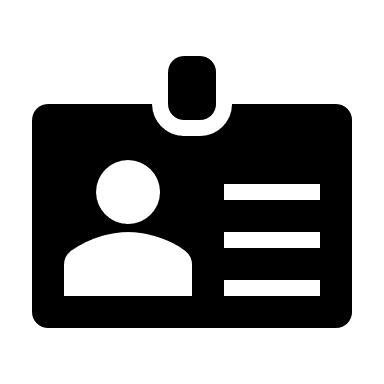 ZAKŁADANIE KONTA1.Wykonawca celem przesłania JEDZ rejestruje się na platformie pod adresem: https://portal.smartpzp.pl/spilawa klikając przycisk „Załóż konto”. WAŻNE! Do założenia konta wymagany jest certyfikat kwalifikowany.2.Po kliknięciu „Załóż konto”, wykonawca: a) uzupełnia swoje dane i klika „Dalej” aby przejść do kolejnej strony,b) ustala indywidulany login (login musi być aktywnym adresem mailowym),c) ustala hasło (10 znaków składające się z małych i wielkich liter i znaku specjalnego np. !,@,#,$,%,^),d) istnieje możliwość wyboru sposobu logowania (jedno lub dwuskładnikowy),e) klikając „Złóż podpis”, a następnie „Potwierdź rejestrację” zostanie przeniesiony do aplikacji pozwalającej podpisać czynność zakładania konta kwalifikowanym podpisem elektronicznym osoby zakładającej profil wykonawcy (nie musi to być osoba upoważniona do jednoosobowej reprezentacji podmiotu). 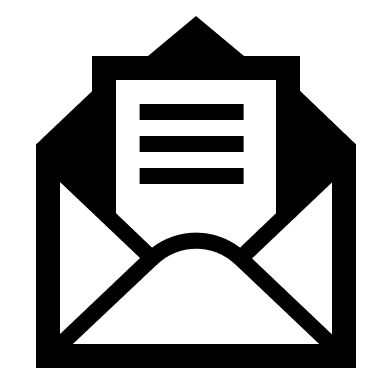 PRZESYŁANIE JEDZ1. Wykonawca wchodzi na platformę pod adresem: https://portal.smartpzp.pl/spilawa/ przy użyciu przeglądarki internetowej (zalecana jest przeglądarka Chrome ver. 45 i późn.).2.Należy zalogować się do platformy.3.Wykonawca wyszukuje postępowanie za pomocą wyszukiwarki postępowań, bądź bezpośrednio za pomocą linku: https://portal.smartpzp.pl/spilawa/4.Po wejściu w dane postępowanie, wykonawca klika zakładkę „JEDZ”, a następnie „Złóż JEDZ”.5.Następnie w zakładce „Dokumentacja” klikając „Dodaj plik” wybiera i dodaje z dysku komputera dokument JEDZ. Wykonawca zatwierdza dodanie dokumentu klikając „Dodaj do oferty”.6.Ważne! Istnieje możliwość, że wykonawca będzie musiał załączyć więcej niż jeden JEDZ odpowiednio dla lidera, pozostałych współkonsorcjantów, podmiot użyczający zasoby lub podwykonawcę. 7.Ważne!: W zależności od formatu kwalifikowanego podpisu (PAdES, XAdES) i jego typu (zewnętrzny, wewnętrzny) wykonawca dołącza do platformy SmartPZP uprzednio podpisane dokumenty wraz z wygenerowanym plikiem podpisu (typ zewnętrzny) lub dokument z wszytym podpisem (typ wewnętrzny): 1) dokumenty w formacie „pdf” należy podpisywać tylko formatem PAdES; 2) zamawiający dopuszcza podpisanie dokumentów w formacie innym niż „pdf”, wtedy należy użyć formatu XAdES. 8.W celu złożenia dokumentu JEDZ, wykonawca klika przycisk „Wyślij JEDZ”, a następnie „Podpisz”, dzięki czemu zostanie przeniesiony do aplikacji pozwalającej podpisać czynność złożenia dokumentacji poprzez kwalifikowany podpis elektroniczny.9.Po poprawnym wysłaniu dokumentacji, wykonawca zostanie przeniesiony na stronę „Raport z podpisywania/szyfrowania dokumentów”, gdzie widnieje potwierdzenie prawidłowego złożenia JEDZ. Ważne! Jest to ostatni moment, w którym wykonawca może pobrać potwierdzenie poprawnego złożenia JEDZ.W tym momencie dokumentacja została poprawnie złożona w postępowaniu i do momentu otwarcia, treść złożonych dokumentów nie będzie dla wykonawcy dostępna.10.Klikając „Powrót” wykonawca zostanie przekierowany na kartę danego postępowania.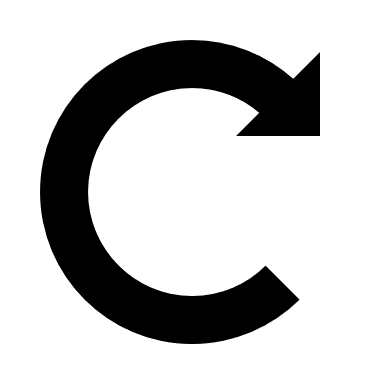 COFNIĘCIE JEDZ1.Przed upływem terminu składania ofert, po ponownym przejściu w zakładkę „JEDZ”, wykonawca może wycofać JEDZ, klikając przycisk „Wycofaj JEDZ”.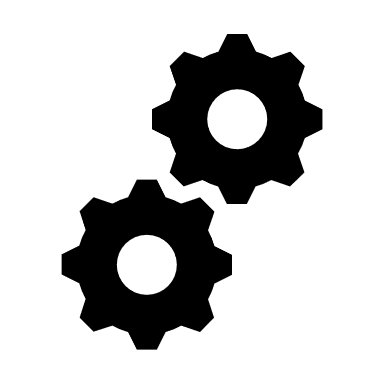 WYMAGANIA TECHNICZNE1.Dokumenty wymagane przez Zamawiającego opisane w SIWZ lub ogłoszeniu o zamówieniu, winny być załączone w formie plików w formacie odpowiednio .xml, .pdf, .doc, .docx, .xls lub .xlsx. 2.Wymagania sprzętowe dla wykonawcy: przeglądarka internetowa Internet Explorer 11 lub Firefox ver. 46 i późniejsze lub Chrome ver. 45 i późniejsze lub Opera ver. 37 i późniejsze, oprogramowanie Java ver. 1.8.3.Do przesłania dokumentów niezbędne jest posiadanie certyfikatu kwalifikowanego w celu podpisania potwierdzenia złożenia dokumentów.Przetarg  nieograniczony powyżej 221000 euro na „Cyfryzację Powiatowego zasobu geodezyjnego i kartograficznego”  Część Nr ….*Nie otwierać przed 05.11.2018  r., godz. 10:00*wskazać nr części na która oferta jest składana …………………………………………….……………………………………………………………………………………[imię i nazwisko][zakres posiadanych uprawnień, należy wskazać słownie lub powołać się na właściwy artykuł ustawy prawo geodezyjne i kartograficzne]…………………………………………….……………………………………………………………………………………[imię i nazwisko][zakres posiadanych uprawnień, należy wskazać słownie lub powołać się na właściwy artykuł ustawy prawo geodezyjne i kartograficzne]…………………………………………….……………………………………………………………………………………[imię i nazwisko][zakres posiadanych uprawnień, należy wskazać słownie lub powołać się na właściwy artykuł ustawy prawo geodezyjne i kartograficzne]Załącznik Nr 1 Jednolity europejski dokument zamówieniaZałącznik Nr …............................................................................................................................................................................................................................................................................Załącznik Nr ...............................................................................................................................................................................................................................................................................…………………………………………….……………………………………………………………………………………[imię i nazwisko][zakres posiadanych uprawnień, należy wskazać słownie lub powołać się na właściwy artykuł ustawy prawo geodezyjne i kartograficzne]…………………………………………….……………………………………………………………………………………[imię i nazwisko][zakres posiadanych uprawnień, należy wskazać słownie lub powołać się na właściwy artykuł ustawy prawo geodezyjne i kartograficzne]…………………………………………….……………………………………………………………………………………[imię i nazwisko][zakres posiadanych uprawnień, należy wskazać słownie lub powołać się na właściwy artykuł ustawy prawo geodezyjne i kartograficzne]Załącznik Nr 1 Jednolity europejski dokument zamówieniaZałącznik Nr …............................................................................................................................................................................................................................................................................Załącznik Nr ...............................................................................................................................................................................................................................................................................Lp.PrzedmiotDaty wykonania od …. do …. [dzień-miesiąc-rok]Podmiot na rzecz którego usługi były wykonaneDoświadczenie Wykonawcy/doświadczenie innego podmiotu*